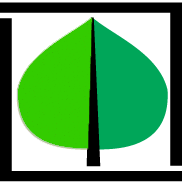 SPRAWOZDANIE FINANSOWELEŚNEGO PARKU KULTURY I WYPOCZYNKU „MYŚLĘCINEK” SPÓŁKA Z O.O. W BYDGOSZCZYza okres 12 miesięcy zakończony dnia 31 grudnia 2022 r. obejmujące:A. WprowadzenieB. BilansC. Rachunek zysków i stratD. Zestawienie zmian w kapitale własnymE. Rachunek przepływów pieniężnychF. Dodatkowe informacje i objaśnieniaWPROWADZENIE DO SPRAWOZDANIA FINANSOWEGOPowołanie Spółki nastąpiło aktem notarialnym dnia 29.06.1992 r. Rep. A nr 3892/1992. Zgodnie ze statutem czas trwania działalności Spółki jest nieograniczony.Sprawozdanie finansowe sporządzono za okres od 01.01.2022 r. do 31.12.2022 r.W skład Spółki nie wchodzą wewnętrzne jednostki organizacyjne sporządzające samodzielne sprawozdania finansowe.Sprawozdanie finansowe Spółki zostało sporządzone przy założeniu kontynuowania działalności gospodarczej przez Spółkę w okresie 12 miesięcy po dniu bilansowym, czyli do 31 grudnia 2022 roku. Sprawozdanie finansowe nie zawiera skutków rozliczenia połączenia spółek.Zasady rachunkowości przyjęte przy sporządzaniu sprawozdania finansowego za okres od 1 stycznia 2022 roku do 31 grudnia 2022 roku, są zgodnie ustawą o rachunkowości z 29 września 1994 roku (tekst jednolity Dz. U. z 2021 r. poz. 217) z późniejszymi zmianami, zwaną dalej ustawą, która określa między innymi zasady rachunkowości dla jednostek mających siedzibę na terytorium Rzeczypospolitej Polskiej.Przy wyborze dozwolonych rozwiązań wyceny składników aktywów i pasywów oraz ustalania wyniku finansowego kierownictwo Spółki miało na uwadze zasadę rzetelności i jasności prezentacji sytuacji finansowej i wyniku finansowego określoną w art. 4 ust. 1 Ustawy o rachunkowości oraz treści ekonomicznej zdarzeń zgodnie z art. 4 ust. 2 Ustawy o rachunkowości.Aktywa i pasywa wyceniono wg zasad określonych ustawą o rachunkowości, przy czym:Wartości niematerialne i prawne wyceniane są według cen nabycia lub kosztów wytworzenia. Odpisy amortyzacyjne wartości niematerialnych i prawnych, stanowiących nabyte prawa, dokonywane są metodą liniową, przy czym okres dokonywania odpisów umorzeniowych dla oprogramowania komputerowego oraz licencji wynosi 2 lata.Środki trwałe zostały wycenione według cen nabycia lub kosztów wytworzenia pomniejszonych o odpisy amortyzacyjne (umorzeniowe), zgodnie z art. 28 ust.1 pkt 1 Ustawy o rachunkowości. Składniki majątku o przewidywanym okresie użytkowania nie przekraczającym jednego roku oraz wartości początkowej nie przekraczającej 3,5 tys. zł są jednorazowo amortyzowane w momencie przekazania do użytkowania.Środki trwałe o wartości pow. 3,5 tys. zł umarzane są począwszy od miesiąca następnego po miesiącu przyjęcia do eksploatacji w okresie odpowiadającym szacowanemu okresowi ich ekonomicznej użyteczności.Środki trwałe w budowie są wyceniane w wysokości ogółu kosztów pozostających w bezpośrednim związku z ich nabyciem lub wytworzeniem, w tym kosztów finansowych, pomniejszonych o odpisy z tytułu trwałej utraty wartości. W ramach środków trwałych w budowie wykazywane są również materiały inwestycyjne. Środki trwałe w budowie nie są amortyzowane do momentu zakończenia ich budowy i oddania do użytkowania.Wartość środków trwałych w budowie pomniejsza się o odpisy aktualizujące w wypadku wystąpienia okoliczności wskazujących na trwałą utratę ich wartości.Aktywa użytkowane na podstawie umowy leasingu finansowego są traktowane jak aktywa jednostki i w momencie nabycia są wyceniane według wartości godziwej (nie wyższej od wartości minimalnych opłat leasingowych). Aktywa utrzymywane na podstawie umowy leasingu finansowego są amortyzowane metodą liniową przez okres ich ekonomicznej użyteczności, odpowiednio jak aktywa własne.Płatności leasingowe są dzielone na część odsetkową i kapitałową przy zastosowaniu wewnętrznej stopy zwrotu (XIRR).Należności są wykazywane w kwocie wymaganej zapłaty pomniejszonej o odpisy aktualizujące. Wartość należności aktualizuje się uwzględniając stopień prawdopodobieństwa ich zapłaty poprzez dokonanie odpisu aktualizującego. Odpisy aktualizujące wartość należności zalicza się odpowiednio do pozostałych kosztów operacyjnych lub do kosztów finansowych - zależnie od rodzaju należności, której dotyczy odpis aktualizujący.Należności umorzone, przedawnione lub nieściągalne zmniejszają dokonane uprzednio odpisy aktualizujące ich wartość.Należności umorzone, przedawnione lub nieściągalne, od których nie dokonano odpisów aktualizujących ich wartość lub dokonano odpisów w niepełnej wysokości, zalicza się odpowiednio do pozostałych kosztów operacyjnych lub kosztów finansowych.Akcje i udziały oraz inwestycje w nieruchomości wycenia się w cenie nabycia, z uwzględnieniem ewentualnej utraty wartości.Stany i rozchody, objętych ewidencją ilościowo – wartościową materiałów i towarów wycenia się : materiały - w cenach zakupu (pierwsze weszło pierwsze wyszło - FIFO)towary - według cen ewidencyjnych (ustalonych jako cena sprzedaży brutto) korygowanych o odchylenia z tytułu marży i podatku Vat zmierzających do ceny zakupu.Środki pieniężne w banku i w kasie wyceniane są według wartości nominalnej.Rozliczenia międzyokresowe. Spółka dokonuje czynnych rozliczeń międzyokresowych kosztów, jeżeli dotyczą one przyszłych okresów sprawozdawczych. Do czynnych rozliczeń międzyokresowych zalicza się m.in. wszelkie koszty, które zostały przedpłacone, np. prenumeraty, ubezpieczenie na określony czas.Zobowiązania są wykazywane w kwocie wymagającej zapłaty, czyli do kwoty głównej zobowiązań dolicza się odsetki wynikające z otrzymanych od kontrahentów not odsetkowych.Sprawozdanie finansowe za bieżący i poprzedni rok obrotowy sporządzono stosując identyczne zasady i metody prezentacji danych jak w latach ubiegłych, jednakowo grupowano operacje gospodarcze, stosowano te same zasady wyceny aktywów 
i pasywów oraz ustalania wyniku finansowego.Spółka stosuje wariant porównawczy ustalania wyniku finansowego.Spółka stosuje metodę pośrednią sporządzania rachunku przepływów pieniężnych.Sprawozdanie finansowe zostało przygotowane zgodnie z konwencją kosztu historycznego.W księgach rachunkowych i wyniku finansowym ujęto wszystkie, osiągnięte i przypadające na rzecz Spółki przychody i obciążające ją koszty dotyczące okresu sprawozdawczego.Na sprawozdanie finansowe Spółki składają się:Wprowadzenie do sprawozdania finansowego, Bilans, Rachunek zysków i strat, Dodatkowe informacje i objaśnienia, Zestawienie zmian w kapitale funduszu własnym, Rachunek przepływów pieniężnych Sprawozdanie z działalności Zarządu.Rokiem obrotowym w Spółce jest okres od 01.01.2022 r. do 31.12.2022 r.Spółka sporządza rachunek zysków i strat w wariancie porównawczym. Wynik finansowy netto składa się z:wyniku ze sprzedaży,wyniku z pozostałej działalności,wyniku z operacji finansowych,obowiązkowego obciążenia wyniku finansowego z tytułu podatku dochodowego od osób prawnych.Sprawozdanie – sporządzone zostało w zł i gr, z pełną szczegółowością rzeczową określoną w zał. nr 1 do Uor i zawiera dane porównawcze wg art. 46, 47 i 48 Uor.Rachunek zysków i strat sporządzono w wersji porównawczej zgodnie z zapisami Zakładowej Polityki Rachunkowości.Punktem wyjściowym do sporządzenia sprawozdania finansowego były prawidłowo prowadzone księgi rachunkowe, po uzyskaniu zgodności analityki z syntetyką oraz zgodności dzienników częściowych z obrotami i saldami księgi głównej.Zamknięte na dzień bilansowy księgi rachunkowe zawierają salda, które po uwzględnieniu sald kont korygujących bądź aktualizujących zostały wykazane odpowiednio w sprawozdaniu finansowym.Dowody księgowe i księgi rachunkowe oraz dokumenty inwentaryzacyjne zostały uprzednio sprawdzone, odpowiednio zaksięgowane i chronologicznie uporządkowane.W sprawozdaniu finansowym nie wyodrębniono salda dotyczące jednostek powiązanych.Dodatkowe informacje i objaśnienia.Szczegółowy zakres zmian  wartości grup rodzajowych środków trwałych, wartości niematerialnych i prawnych oraz inwestycji długoterminowych zawierający stan tych aktywów na początek roku obrotowego, zwiększenia i zmniejszenia z tytułu: aktualizacji wartości, nabycia, przemieszczenia wewnętrznego oraz stan końcowy, a dla majątku amortyzowanego – podobne przedstawienie stanów i tytułów zmian dotychczasowej amortyzacji lub umorzenia Wartości niematerialne i prawneRzeczowe aktywa trwałeŚrodki trwałe w budowieZmiana wartości inwestycji długoterminowychKwota dokonanych w trakcie roku obrotowego odpisów aktualizujących wartość aktywów trwałych odrębnie dla długoterminowych aktywów niefinansowych oraz długoterminowych aktywów finansowych. Nie dotyczyKwota kosztów zakończonych prac rozwojowych oraz kwota wartości firmy, a także wyjaśnienie okresu ich odpisywania, określonego odpowiednio w art. 33 ust. 3 oraz art. 44b ust. 10Nie dotyczyWartość gruntów użytkowanych wieczyście.Nie dotyczyWartość nieamortyzowanych lub nieumarzanych przez jednostkę środków trwałych, używanych na podstawie umów najmu, dzierżawy i innych umów, w tym z tytułu umów leasingu.Spółka LPKiW „Myślęcinek” w Bydgoszczy, na podstawie porozumienia zawartego z Miastem Bydgoszcz na kompleksowe utrzymanie, konserwację i zarządzanie zespołem przyrodniczo-rekreacyjnym Leśnego Parku Kultury i Wypoczynku weszła w zarządzanie składnikami majątku trwałego należącymi do Miasta Bydgoszcz o wartości początkowej: 17.101.904,95 zł. Wartość księgowa środków trwałych wg stanu na 31/12/2022 roku wynosiła: 11.979.158,76 zł.Liczbę oraz wartość posiadanych papierów wartościowych lub praw, w tym świadectw udziałowych, zamiennych dłużnych papierów wartościowych, warrantów i opcji, ze wskazaniem praw, jakie przyznają.Jednostka nie posiada papierów wartościowych.Dane o odpisach aktualizujących wartość należności, ze wskazaniem stanu na początek roku obrotowego, zwiększeniach, wykorzystaniu, rozwiązaniu i stanie na koniec roku obrotowego.Dane o strukturze własności kapitału podstawowego oraz liczbie i wartości nominalnej subskrybowanych akcji, w tym uprzywilejowanych.Stan na początek roku obrotowego, zwiększenia i wykorzystanie oraz stan końcowy kapitałów (funduszy) zapasowych i rezerwowych. Jednostka sporządza Zestawienie Zmian w Kapitale Własnym.Propozycje co do sposobu podziału zysku lub pokrycia straty za rok obrotowy.Dane o stanie rezerw według celu ich utworzenia na początek roku obrotowego, zwiększeniach, wykorzystaniu, rozwiązaniu i stanie końcowym.Podział zobowiązań długoterminowych według pozycji bilansu o pozostałym od dnia bilansowego, przewidywanym umową, okresie spłaty:a) do 1 roku,b) powyżej 1 roku do 3 lat,c) powyżej 3 do 5 lat,d) powyżej 5 lat.Łączna kwota zobowiązań zabezpieczonych na majątku jednostki ze wskazaniem charakteru i formy tych zabezpieczeń.1.14 Wykaz istotnych pozycji czynnych i biernych rozliczeń międzyokresowych, w tym kwotę czynnych rozliczeń międzyokresowych kosztów stanowiących różnicę między wartością otrzymanych finansowych składników aktywów a zobowiązaniem zapłaty za nie.Czynne rozliczenia międzyokresoweRozliczenia międzyokresowe W przypadku gdy składnik aktywów lub pasywów jest wykazywany w więcej niż jednej pozycji bilansu, jego powiązanie między tymi pozycjami; dotyczy to w szczególności podziału należności i zobowiązań na część długoterminową i krótkoterminową. Składniki pasywów wykazywane w więcej niż jednej pozycji bilansu – powiązaniaŁączna kwota zobowiązań warunkowych, w tym również udzielonych przez jednostkę gwarancji i poręczeń, także wekslowych, niewykazanych w bilansie, ze wskazaniem zobowiązań zabezpieczonych na majątku jednostki oraz charakteru i formy tych zabezpieczeń; odrębnie należy wykazać informacje dotyczące zobowiązań warunkowych w zakresie emerytur i podobnych świadczeń oraz wobec jednostek powiązanych lub stowarzyszonych.Jednostka w dniu 13/05/2022 roku przedłużyła umowę kredytu obrotowego w rachunku bieżącym z dnia 17/10/2013 roku w wysokości 2.000.000,00 zł (słownie: dwa miliony 00/100).Wśród prawnych zabezpieczeń spłaty udzielonego kredytu oprócz hipoteki w kwocie 3.000.000,00 zł ustanowiono:weksel własny in blanco wystawiony przez Jednostkę wraz z porozumieniem wekslowym,oświadczenie o poddaniu się egzekucji wystawione przez Jednostkę,cesję wierzytelności z tytułu porozumienia z dnia 13/01/2014 roku podpisanego z Miastem Bydgoszcz w zakresie kompleksowego utrzymania, konserwacji i zarządzania zespołem przyrodniczo-rekreacyjnym  pn. Leśny Park Kultury i Wypoczynku w Bydgoszczy w kwocie nie niższej niż 3.000.000,00 zł (słownie: trzy miliony 00/100).W przypadku gdy składniki aktywów niebędące instrumentami finansowymi są wyceniane według wartości godziwej:istotne założenia przyjęte do ustalenia wartości godziwej, w przypadku gdy dane przyjęte do ustalenia tej wartości nie pochodzą z aktywnego rynku,dla każdej kategorii składnika aktywów niebędącego instrumentem finansowym – wartość godziwą wykazaną w bilansie, jak również odpowiednio skutki przeszacowania zaliczone do przychodów lub kosztów finansowych lub odniesione na kapitał (fundusz) z aktualizacji wyceny w okresie sprawozdawczym,tabelę zmian w kapitale (funduszu) z aktualizacji wyceny obejmującą stan kapitału (funduszu) na początek i koniec okresu sprawozdawczego oraz jego zwiększenia i zmniejszenia w ciągu roku obrotowegoNie dotyczy.Środki pieniężne zgromadzone na rachunku VAT, o którym mowa w:art. 62a ust. 1 ustawy z dnia 29 sierpnia 1997 r. – Prawo bankowe (Dz. U. z 2020 r. poz. 1896)Kwota: 55.914,85 zł.art. 3b ust. 1 ustawy z dnia 5 listopada 2009 r. o spółdzielczych kasach oszczędnościowo-kredytowych (Dz. U. z 2020 r. poz. 1643 i 1639).Kwota: 0,00 zł.Struktura rzeczowa (rodzaje działalności) i terytorialna (rynki geograficzne) przychodów netto ze sprzedaży towarów i produktów, w zakresie, w jakim te rodzaje i rynki istotnie różnią się od siebie, z uwzględnieniem zasad organizacji sprzedaży produktów i świadczenia usług.W przypadku jednostek, które sporządzają rachunek zysków i strat w wariancie kalkulacyjnym, dane o kosztach wytworzenia produktów na własne potrzeby oraz o kosztach rodzajowych:a) amortyzacji,b) zużycia materiałów i energii, c) usług obcych,d) podatków i opłat, e) wynagrodzeń,f) ubezpieczeń i innych świadczeń, w tym emerytalnych, g) pozostałych kosztach rodzajowych.Nie dotyczyWysokość i wyjaśnienie przyczyn odpisów aktualizujących środki trwałe.W roku obrotowym nie dokonano odpisów aktualizujących wartość środków trwałych.Wysokość odpisów aktualizujących wartość zapasów.Nie dokonano w roku obrotowym odpisów aktualizujących wartość zapasów.Informacje o przychodach, kosztach i wynikach działalności zaniechanej w roku obrotowym lub przewidzianej do zaniechania w roku następnym.Pozycja nie występuje.Rozliczenie różnicy pomiędzy podstawą opodatkowania podatkiem dochodowym a wynikiem finansowym (zyskiem, stratą) brutto.Kalkulacja podatku odroczonegoZe względu na nadrzędną zasadę ostrożności aktywa z tytułu odroczonego podatku dochodowego ustalono w kwocie odpowiadającej rezerwie na odroczony podatek dochodowy.Koszt wytworzenia środków trwałych w budowie, w tym odsetki oraz różnice kursowe, które powiększyły koszt wytworzenia środków trwałych w budowie w roku obrotowym.Środki trwałe w budowie wg stanu na 01.01.2022 r.:Środki trwałe w budowie wg stanu na 31.12.2022 r.:Odsetki oraz różnice kursowe, które powiększyły cenę nabycia towarów lub koszt wytworzenia produktów w roku obrotowym.Pozycja nie wystąpiła.Poniesione w ostatnim roku i planowane na następny rok nakłady na niefinansowe aktywa trwałe.Nakładów na ochronę środowiska nie poniesiono.Planowane na rok następny nakłady na niefinansowe aktywa trwałe:Montaż instalacji paneli fotowoltaicznych na dachu budynków: „Zarządu”, „Ośrodka Rekreacji Konnej”, „Bazy Technicznej” i „Zimowiska”. Szacunkowa wartość inwestycji 1.400.000,00 zł netto (1.722.000,00 zł brutto).Coroczne wzrosty cen energii wpływają na koszty ponoszone przez Spółkę, co przekłada się na ceny oferowanych usług i konkurencyjność na rynku. Pomimo wprowadzenia przez rząd ustawy o środkach nadzwyczajnych, zamrażającej ceny prądu są one nadal obiektywnie bardzo wysokie, szczególnie w przypadku tak dużego zapotrzebowania jakie występuje w LPKiW „Myślęcinek”. Poszukując możliwości ograniczenia wydatków na energię elektryczną Spółka planuje ogłosić przetarg na dostawę i montaż w formie leasingu ogniw fotowoltaicznych dla 4 punktów poboru energii. Realizacja inwestycji wpłynie na obniżenie o blisko 1/3 rocznego ogólnego zapotrzebowania energetycznego oraz zwiększenie wykorzystania darmowej energii odnawialnej. Niniejszy projekt wpisuje się w strategię Unii Europejskiej dotyczącej ograniczenia emisji CO2 oraz rozwoju Odnawialnych Źródeł Energii. Moduły fotowoltaiczne zostaną zamontowane na dachach budynków od strony południowej. Do zwiększenia wydajności instalacji wykorzystane zostaną optymalizatory mocy PV. Rozwiązanie to jest niezwykle efektywne w sytuacji gdy następuje częściowe zacienienie paneli. Moc zacienionego ogniwa wpływa bowiem na spadek produkcji pozostałych modułów pracujących w pełnym słońcu. Zadaniem optymalizatora mocy jest przejęcie pełnej kontroli nad słabszym (zacienionym) modułem, aby pozostała część instalacji mogła pracować z pełną wydajnością. Szacuje się, że roczna produkcja energii elektrycznej z OZE wyniesie: 304.491 kWhSpółka podejmuje także starania o uzyskanie dla niniejszego przedsięwzięcia dofinansowania z Funduszy Europejskich dla Kujaw i Pomorza na lata 2021-2027 w zakresie „Wspierania efektywności energetycznej i redukcji emisji gazów cieplarnianych”. Wśród potencjalnych beneficjentów wsparcia wymieniane są: jednostki samorządu terytorialnego, spółdzielnie mieszkaniowe, wspólnoty mieszkaniowe, a także  przedsiębiorstwa komunalne. Ogłoszenie o naborze wniosków ma nastąpić w połowie 2023 roku.Przygotowanie dokumentacji projektowej przebudowy dachu stajni położonej przy ulicy Konnej 10 na działce 8/2 obręb 363 – 17.000,00 zł netto (20.910,00 zł brutto).Projekt obejmuje wymianę pokrycia dachowego wraz z wymianą części elementów więźby dachowej oraz wymianą instalacji odgromowej. W trakcie użytkowania budynku stwierdzono powtarzające się w ostatnich latach przypadki zalewania stropu obiektu powodujące uszkodzenia materiałowe. Część elementów konstrukcyjnych dachu uległa zniszczeniu i wymaga pilnej wymiany. W celu powstrzymania dalszej degradacji dzierżawca obiektu dokonuje na bieżąco doraźnych napraw zabezpieczając powstałe nieszczelności. Jednakże cykliczność zalewania pomieszczeń wodą opadową oraz powstałe zniszczenia wymagają wymiany całego pokrycia dachowego. Źródłem finansowania dokumentacji projektowej są środki własne Spółki.Przebudowa niewykorzystanej części budynku akwarium-terrarium na zaplecze socjalne (szatnie, stołówka, węzeł sanitarny). Aktualne pomieszczenia socjalne znajdujące się w budynku kontenerowym ogrodu zoologicznego zostaną poddane pracom rozbiórkowym. Przepisy BHP nakładają na pracodawcę szereg wymagań mających na celu zapewnienie odpowiednich warunków w zakresie rodzaju i wielkości jakie muszą spełniać: szatnie, umywalnie, ustępy i natryski. Koszt robót budowlanych, które będą wykonywane na podstawie opracowanej dokumentacji projektowej zaplanowano w wysokości: 360.000,00 zł netto (442.800,00 zł brutto). Źródłem finansowania są środki własne SpółkiRoczna planowana kwota nakładów inwestycyjnych wynosi: 1.777.000,00 zł netto (2.185.710,00 zł brutto).Kwota i charakter poszczególnych pozycji przychodów lub kosztów o nadzwyczajnej wartości lub które wystąpiły incydentalnie.Nie wystąpiły.Informacje o kosztach związanych z pracami badawczymi i pracami rozwojowymi, które nie zostały zakwalifikowane zgodnie z art. 33 ust. 2 do wartości niematerialnych i prawnych.Nie wystąpiły.Wartość żywności przekazanej organizacjom pozarządowym, z przeznaczeniem na wykonywanie przez te organizacje zadań w zakresie określonym w art. 2 pkt 2 ustawy z dnia 19 lipca 2019 r. o przeciwdziałaniu marnowaniu żywności (Dz. U. z 2020 r. poz. 1645), lub kwotę opłaty za marnowanie żywności, o której mowa w art. 5 tej ustawy.Nie dotyczy.Dla pozycji sprawozdania finansowego, wyrażonych w walutach obcych – kursy przyjęte do ich wyceny.Jednostka na dzień bilansowy nie posiadała składników aktywów i pasywów wyrażonych w walutach obcych. Struktura środków pieniężnych przyjęta do rachunku przepływów pieniężnychPrzepływy pieniężne netto z działalności operacyjnej sporządzone metodą pośredniąInformacje o charakterze i celu gospodarczym zawartych przez jednostkę umów nieuwzględnionych w bilansie w zakresie niezbędnym do oceny ich wpływu na sytuację majątkową, finansową i wynik finansowy jednostki.Nie dotyczy.Informacje o istotnych transakcjach (wraz z ich kwotami) zawartych przez jednostkę na innych warunkach niż rynkowe ze stronami powiązanymi, przez które rozumie się podmioty powiązane zdefiniowane w międzynarodowych standardach rachunkowości przyjętych zgodnie z rozporządzeniem (WE) nr 1606/2002 Parlamentu Europejskiego i Rady z dnia 19 lipca 2002 r. w sprawie stosowania międzynarodowych standardów rachunkowości, wraz z informacjami określającymi charakter związku ze stronami powiązanymi oraz innymi informacjami dotyczącymi transakcji niezbędnymi dla zrozumienia ich wpływu na sytuację majątkową, finansową i wynik finansowy jednostki. Informacje dotyczące poszczególnych transakcji mogą być zgrupowane według ich rodzaju, z wyjątkiem przypadku, gdy informacje na temat poszczególnych transakcji są niezbędne dla oceny ich wpływu na sytuację majątkową, finansową i wynik finansowy jednostki.Nie dotyczy.Informacje o przeciętnym w roku obrotowym zatrudnieniu, z podziałem na grupy zawodowe.Informacje o wynagrodzeniach, łącznie z wynagrodzeniem z zysku, wypłaconych lub należnych osobom wchodzącym w skład organów zarządzających, nadzorujących albo administrujących spółek handlowych.Informacje o kwotach zaliczek, kredytów, pożyczek i świadczeń o podobnym charakterze udzielonych osobom wchodzącym w skład organów zarządzających, nadzorujących i administrujących jednostki, ze wskazaniem ich głównych warunków, wysokości oprocentowania oraz wszelkich kwot spłaconych, odpisanych lub umorzonych, a także zobowiązań zaciągniętych w ich imieniu tytułem gwarancji i poręczeń wszelkiego rodzaju, ze wskazaniem kwoty ogółem dla każdego z tych organów.Nie dotyczy.Informacje o wynagrodzeniu biegłego rewidenta lub podmiotu uprawnionego do badania sprawozdań finansowych, wypłaconym lub należnym za rok obrotowy.Informacje o przychodach i kosztach z tytułu błędów popełnionych w latach ubiegłych odnoszonych w roku obrotowym na kapitał (fundusz) własny z podaniem ich kwot i rodzaju.Nie dotyczy Informacje o istotnych zdarzeniach, jakie nastąpiły po dniu bilansowym, a nieuwzględnionych w sprawozdaniu finansowym oraz o ich wpływie na sytuację majątkową, finansową oraz wynik finansowy jednostki.Nie dotyczy.Przedstawienie dokonanych w roku obrotowym zmian zasad (polityki) rachunkowości, w tym metod wyceny oraz zmian sposobu sporządzania sprawozdania finansowego, jeżeli wywierają one istotny wpływ na sytuację majątkową, finansową i wynik finansowy jednostki, ich przyczyny i spowodowaną zmianami kwotę wyniku finansowego oraz zmian w kapitale (funduszu) własnym oraz przedstawienie zmiany sposobu sporządzania sprawozdania finansowego wraz z podaniem jej przyczyny.Nie dotyczy.Informacje liczbowe, wraz z wyjaśnieniem, zapewniające porównywalność danych sprawozdania finansowego za rok poprzedzający ze sprawozdaniem za rok obrotowy..Sprawozdania finansowe za bieżący i poprzedni okres sprawozdawczy sporządzono stosując identyczne zasady (politykę) rachunkowości.Informacje o wspólnych przedsięwzięciach, które nie podlegają konsolidacji.Nie dotyczy.Transakcje z jednostkami powiązanymi.Jednostka nie posiada jednostek powiązanych.Wykaz spółek (nazwa, siedziba), w których jednostka posiada zaangażowanie w kapitale lub 20% w ogólnej liczbie głosów w organie stanowiącym spółki.Nie dotyczy.Jeżeli jednostka nie sporządza skonsolidowanego sprawozdania finansowego, 			korzystając ze zwolnienia lub wyłączeń, informacje o:podstawie prawnej wraz z danymi uzasadniającymi odstąpienie od konsolidacji,nazwie i siedzibie jednostki sporządzającej skonsolidowane sprawozdanie finansowe na wyższym szczeblu grupy kapitałowej oraz miejscu jego publikacji,podstawowych wskaźnikach ekonomiczno-finansowych, charakteryzujących działalność jednostek powiązanych w danym i ubiegłym roku obrotowym,rodzaju stosowanych standardów rachunkowości (krajowych czy międzynarodowych) przez jednostki powiązane.Nie dotyczy.Informacje o:nazwie i siedzibie jednostki sporządzającej skonsolidowane sprawozdanie finansowe na najwyższym szczeblu grupy kapitałowej, w której skład wchodzi spółka jako jednostka zależna, oraz miejscu, w którym sprawozdanie to jest dostępne,nazwie i siedzibie jednostki sporządzającej skonsolidowane sprawozdanie finansowe na najniższym szczeblu grupy kapitałowej, w skład której wchodzi spółka jako jednostka zależna, oraz miejscu, w którym sprawozdanie to jest dostępne.Nie dotyczy.Nazwa, adres siedziba zarządu lub siedziby statutowej jednostki oraz forma prawna każdej z jednostek, których dana jednostka jest wspólnikiem ponoszącym nieograniczoną odpowiedzialność majątkową.Nie dotyczy.W okresie, za który sporządzono sprawozdanie finansowe nie nastąpiło połączenie spółek.Przy stosowaniu przyjętych zasad (polityki) rachunkowości przyjmuje się założenie, że Jednostka będzie kontynuowała w dającej się przewidzieć przyszłości działalność w niezmniejszonym istotnie zakresie, bez postawienia jej w stan likwidacji lub upadłości.Ujęcie w księgach rachunkowych oraz prezentacja i ujawnienia w sprawozdaniu finansowym wsparcia uzyskanego w ramach tzw. Tarczy Antykryzysowej oraz w ramach innych form pomocy.Nie dotyczyUjęcie w księgach rachunkowych oraz prezentacja i ujawnienia w sprawozdaniu finansowym dodatkowych kosztów działalności operacyjnej spowodowanych COVID-19.Jednostka nie poniosła dodatkowych kosztów działalności operacyjnych spowodowanych pandemią wywołaną wirusem SARS-COV2Ostrożna wycena aktywów i zobowiązań w celu uwzględnienia skutków gospodarczych COVID-19, w tym aktualizacja szacunków i wycena w wartościach godziwych - ujmowanie w księgach rachunkowych oraz prezentacja i ujawnienia w sprawozdaniu finansowym.Nie dotyczy.Ryzyko kredytoweRyzyko kredytowe powstaje w przypadku zaangażowań kredytowych w odniesieniu do klientów, którym przyznawane są odroczone terminy płatności. Spółka lokuje swoje środki pieniężne w bankach o odpowiednim ratingu. Maksymalna ekspozycja na ryzyko jest równa sumie bilansowej środków pieniężnych zdeponowanych w bankach i należności z tytułu dostaw i usług.Ryzyko płynnościOstrożne zarządzanie ryzykiem związanym z płynnością zakłada między innymi utrzymywanie odpowiedniego poziomu środków pieniężnych oraz dostępność finansowania dzięki wystarczającej kwocie przyznanych instrumentów kredytowych. Kierownictwo monitoruje bieżące prognozy środków płynnych Spółki na podstawie przewidywanych przepływów pieniężnych.Ryzyko cenoweSpółka nie posiada inwestycji w kapitałowe papiery wartościowe i w związku z tym nie jest narażona na ryzyko cenowe dotyczące zmian cen tego typu inwestycji.Ryzyko stóp procentowychNarażenie Spółki na ryzyko wywołane zmianami stóp procentowych dotyczy przede wszystkim faktu, iż przepływy pieniężne mogą się zmieniać w wyniku zmiany rynkowych stóp procentowych. Spółka finansuje swoją działalność operacyjną korzystając z finansowania zewnętrznego oprocentowanego według zmiennej jak i stałej stopy procentowej. Wolne środki pieniężne natomiast inwestuje w aktywa finansowe oprocentowane według zmiennej stopy procentowej. Jednostka jest narażona na ryzyko zmiany stopy procentowej związane z linią kredytową w rachunku bieżącym, środkami pieniężnymi zgromadzonymi na rachunku oraz zobowiązaniami z tytułu jednej z umów leasingowych. Pozostałe umowy leasingowe oparte są o stałą stopę procentową. Spółka nie zabezpiecza się przed ryzykiem zmiany stóp procentowych.Ryzyko kursoweSpółka dokonuje śladowych ilości transakcji w walucie obcej i nie jest w związku z tym narażona na ryzyko kursowe. 1.Nazwa jednostki, adres siedziby, przedmiot działalności oraz nr w stosownym rejestrzeNazwa:Leśny Park Kultury i Wypoczynku „Myślęcinek” Spółka z o.o.Adres:85-674 Bydgoszcz, ul. Gdańska 173-175.Przedmiot działalności:działalność ogrodów botanicznych i zoologicznych oraz naturalnych obszarów i obiektów chronionej przyrody.Rejestr sądowy:Spółka została wpisana w dniu 11.07.2002 r. do rejestru przedsiębiorców prowadzonego przez Sąd Rejonowy w Bydgoszczy XIII Wydziale Gospodarczym Krajowego Rejestru Sądowego pod numerem 0000122406.Spółka posiada:numer REGON: 090072920 oraz NIP: 554-030-90-922.Czas działania jednostki określony w akcie założycielskim3.Okres objęty sprawozdaniem finansowym4.Wskazanie, czy sprawozdanie finansowe zawiera dane łączne, jeżeli w skład jednostki wchodzą wewnętrzne jednostki organizacyjne sporządzające samodzielne sprawozdania finansowe5.Założenie kontynuacji działalności6.Wskazanie, czy w okresie, za który sporządzono sprawozdanie finansowe nastąpiło połączenie spółek7.Omówienie przyjętych zasad (polityki) rachunkowości, w tym metod wyceny aktywów 
i pasywów (także amortyzacji), pomiaru wyniku finansowego oraz sposobu sporządzenia sprawozdania finansowego w zakresie, w jakim ustawa pozostawia jednostce prawo wyboru oraz przedstawienie przyczyn i skutków ich ewentualnych zmian w stosunku do roku poprzedzającego8.Ustalenie sposobu sporządzenia sprawozdania finansowego.9.Ustalenie wyniku finansowego.10.Omówienie pozostałych zagadnień związanych ze sporządzeniem sprawozdania finansowego.Sporządzono dnia: Bydgoszcz, 24 sierpnia 2022 r.Sporządzono dnia: Bydgoszcz, 24 sierpnia 2022 r.Sporządzono dnia: Bydgoszcz, 24 sierpnia 2022 r.Sporządzono dnia: Bydgoszcz, 24 sierpnia 2022 r.Sporządzono dnia: Bydgoszcz, 24 sierpnia 2022 r.Sporządzono dnia: Bydgoszcz, 24 sierpnia 2022 r.Sporządzono dnia: Bydgoszcz, 24 sierpnia 2022 r.Sporządzono dnia: Bydgoszcz, 24 sierpnia 2022 r.Sporządzono dnia: Bydgoszcz, 24 sierpnia 2022 r..........................................................................................................................................................................................................................................................................................................................................................................................................................................................................................................................................................................................................................................................................................................(imię, nazwisko i podpis osoby, której(imię, nazwisko i podpis osoby, której(imię, nazwisko i podpis osoby, której(imię, nazwisko i podpis osoby, której(imię, nazwisko i podpis osoby, której(imię, nazwisko i podpis osoby, której(imię, nazwisko i podpis kierownika jednostki,(imię, nazwisko i podpis kierownika jednostki,(imię, nazwisko i podpis kierownika jednostki,(imię, nazwisko i podpis kierownika jednostki,(imię, nazwisko i podpis kierownika jednostki, powierzono prowadzenie ksiąg rachunkowych) powierzono prowadzenie ksiąg rachunkowych) powierzono prowadzenie ksiąg rachunkowych) powierzono prowadzenie ksiąg rachunkowych) powierzono prowadzenie ksiąg rachunkowych) powierzono prowadzenie ksiąg rachunkowych) powierzono prowadzenie ksiąg rachunkowych) powierzono prowadzenie ksiąg rachunkowych)a jeżeli jednostką kieruje organ wieloosobowy,a jeżeli jednostką kieruje organ wieloosobowy,a jeżeli jednostką kieruje organ wieloosobowy,a jeżeli jednostką kieruje organ wieloosobowy,a jeżeli jednostką kieruje organ wieloosobowy,wszystkich członków tego organu)wszystkich członków tego organu)wszystkich członków tego organu)wszystkich członków tego organu)wszystkich członków tego organu)Bilans sporządzony na dzieńBilans sporządzony na dzieńBilans sporządzony na dzieńBilans sporządzony na dzień31.12.202231.12.202231.12.202231.12.2022jednostka obliczeniowa: złjednostka obliczeniowa: złAKTYWAStan naStan naAKTYWA31.12.202231.12.2021A.Aktywa trwałe20 953 694,9920 823 331,28A.IWartości niematerialne i prawne--1Koszty zakończonych prac rozwojowych.--2Wartość firmy--3Inne wartości niematerialne i prawne--4Zaliczki na wartości niematerialne i prawne--A.II.Rzeczowe aktywa trwałe19 687 284,5219 576 031,951Środki trwałe19 187 254,5019 158 892,48a)grunty własne (w tym prawo użytkowania wieczystego gruntu)9 675 600,009 675 600,00b)budynki, lokale i obiekty inżynierii lądowej i wodnej7 782 857,598 083 525,43c)urządzenia techniczne i maszyny798 479,30872 694,18d)środki transportu637 002,68196 826,84e)inne środki trwałe293 314,93330 246,032Środki trwałe  w budowie448 547,10417 139,473Zaliczki na środki trwałe w budowie51 482,92-A.III.Należności długoterminowe--1Od jednostek powiązanych--2Od pozostałych jednostek, w których jednostka posiada zaangażowanie w kapitale--3Od pozostałych jednostek--A.IV.Inwestycje długoterminowe       1 205 192,00    1 205 192,00    1Nieruchomości       1 205 192,00    1 205 192,00    2Wartości niematerialne i prawne.--3Długoterminowe aktywa finansowe--a)w jednostkach powiązanych---udziały lub akcje---inne papiery wartościowe---udzielone pożyczki---inne długoterminowe aktywa finansowe--b)w pozostałych jednostkach, w których jednostka posiada zaangażowanie w kapitale---udziały lub akcje---inne papiery wartościowe---udzielone pożyczki---inne długoterminowe aktywa finansowe--c)w pozostałych jednostkach---udziały lub akcje---inne papiery wartościowe---udzielone pożyczki---inne długoterminowe aktywa finansowe--4Inne inwestycje długoterminowe--A.V.Długoterminowe rozliczenia międzyokresowe61 218,4742 107,331Aktywa z tytułu odroczonego podatku dochodowego61 218,4742 107,332Inne rozliczenia międzyokresowe--AKTYWAStan naStan naAKTYWA31.12.202231.12.2021B.Aktywa obrotowe8 700 790,448 766 133,32B.I.Zapasy5 749,009 602,441Materiały5 749,009 602,442Półprodukty i produkty w toku--3Produkty gotowe--4Towary--5Zaliczki na dostawy--B.II.Należności krótkoterminowe1 200 523,97932 477,081Należności od jednostek powiązanych--a)z tytułu dostaw i usług, o okresie spłaty:---do 12 miesięcy---powyżej 12 miesięcy--b)inne--2Należności od pozostałych jednostek, w których jednostka posiada zaangażowanie w kapitale--a)z tytułu dostaw i usług, o okresie spłaty:---do 12 miesięcy---powyżej 12 miesięcy--b)inne--3Należności od pozostałych jednostek1 200 523,97932 477,08a)z tytułu dostaw i usług, o okresie spłaty:1 152 480,25868 616,80-do 12 miesięcy1 152 480,25868 616,80-powyżej 12 miesięcy--b)z tytułu podatków, dotacji, ceł, ubezp. społecznych i zdrowotnych oraz innych tyt. Publicznoprawnych-3 270,00c)inne48 043,7260 590,28d)dochodzone na drodze sądowej--B.III.Inwestycje krótkoterminowe7 411 900,247 717 569,681Krótkoterminowe aktywa finansowe7 411 900,247 717 569,68a)w jednostkach powiązanych---udziały lub akcje---inne papiery wartościowe---udzielone pożyczki---inne krótkoterminowe aktywa finansowe--b)w pozostałych jednostkach---udziały lub akcje---inne papiery wartościowe---udzielone pożyczki---inne krótkoterminowe aktywa finansowe--c)środki pieniężne i inne aktywa pieniężne7 411 900,247 717 569,68-środki pieniężne w kasie i na rachunkach710 615,427 717 569,68-inne środki pieniężne6 701 284,82--inne aktywa pieniężne--2Inne inwestycje krótkoterminowe--AKTYWAAKTYWAStan naStan naStan naAKTYWAAKTYWA31.12.202231.12.202231.12.2021B.IV.Krótkoterminowe rozliczenia międzyokresoweKrótkoterminowe rozliczenia międzyokresowe82 617,2382 617,23106 484,12C.Należne wpłaty na kapitał (fundusz) podstawowyNależne wpłaty na kapitał (fundusz) podstawowy---D.Udziały (akcje) własneUdziały (akcje) własne---AKTYWA RAZEMAKTYWA RAZEM29 654 485,4329 654 485,4329 589 464,60Sporządzono dnia: Bydgoszcz, 10 maja 2023 r.Sporządzono dnia: Bydgoszcz, 10 maja 2023 r.Sporządzono dnia: Bydgoszcz, 10 maja 2023 r.Sporządzono dnia: Bydgoszcz, 10 maja 2023 r...............................................................................................................................................................................................................................................................(imię, nazwisko i podpis osoby sporządzającej)(imię, nazwisko i podpis kierownika jednostki,(imię, nazwisko i podpis kierownika jednostki,(imię, nazwisko i podpis kierownika jednostki,(imię, nazwisko i podpis kierownika jednostki,a jeżeli jednostką kieruje organ wieloosobowy,a jeżeli jednostką kieruje organ wieloosobowy,a jeżeli jednostką kieruje organ wieloosobowy,a jeżeli jednostką kieruje organ wieloosobowy,wszystkich członków tego organu)wszystkich członków tego organu)wszystkich członków tego organu)wszystkich członków tego organu)PASYWAStan naStan naPASYWA31.12.202231.12.2021A.Kapitał (fundusz) własny26 845 916,6826 753 496,28A.I.Kapitał (fundusz) podstawowy25 017 300,0025 573 950,00A.II.Kapitał (fundusz) zapasowy, w tym:127 110,73127 110,73-nadwyżka wartości sprzedaży (wartości emisyjnej) nad wartością nominalną udziałów (akcji)--A.III.Kapitał (fundusz) z aktualizacji wyceny, w tym:1 795 202,571 795 202,57-z tytułu aktualizacji wartości godziwej--A.IV.Pozostałe kapitały (fundusze) rezerwowe, w tym:---tworzone zgodnie z umową (statutem) spółki---na udziały (akcje) własne--A.V.Zysk (strata) z lat ubiegłych- 186 117,02- 750 022,07A.VI.Zysk (strata) netto92 420,407 255,05A.VII.Odpisy z zysku netto w ciągu roku obrotowego (wielkość ujemna) --B.Zobowiązania i rezerwy na zobowiązania2 808 568,752 835 968,32B.I.Rezerwy na zobowiązania273 800,17236 916,681Rezerwa z tytułu odroczonego podatku dochodowego61 218,4742 107,332Rezerwa na świadczenia emerytalne i podobne212 581,70194 809,35-Długoterminowe194 892,38174 160,03-Krótkoterminowe17 689,3220 649,323Pozostałe rezerwy---Długoterminowe---Krótkoterminowe--B.II.Zobowiązania długoterminowe427 515,54196 658,871Wobec jednostek powiązanych--2Wobec pozostałych jednostek, w których jednostka posiada zaangażowanie w kapitale--3Wobec pozostałych jednostek427 515,54196 658,87a)kredyty i pożyczki148 556,00-b)z tytułu emisji dłużnych papierów wartościowych--c)inne zobowiązania finansowe208 182,64127 491,18d)zobowiązania wekslowe--e)inne70 776,9069 167,69B.III.Zobowiązania krótkoterminowe1 442 528,271 683 821,821Wobec jednostek powiązanych--a)z tytułu dostaw i usług, o okresie wymagalności:---do 12 miesięcy---powyżej 12 miesięcy--b)inne--2Wobec pozostałych jednostek, w których jednostka posiada zaangażowanie w kapitale--a)z tytułu dostaw i usług, o okresie wymagalności:---do 12 miesięcy---powyżej 12 miesięcy--b)inne--3Wobec pozostałych jednostek1 399 065,151 666 653,02a)kredyty i pożyczki34 896,00-b)z tytułu emisji dłużnych papierów wartościowych--c)inne zobowiązania finansowe59 035,8139 858,70PASYWAStan naStan naPASYWA31.12.202231.12.2021d)z tytułu dostaw i usług, o okresie wymagalności:355 076,52366 028,39-do 12 miesięcy355 076,52366 028,39-powyżej 12 miesięcy--e)zaliczki otrzymane na dostawy--f)zobowiązania wekslowe--g)z tytułu podatków, ceł, ubezpieczeń i innych tytułów publicznoprawnych536 284,11897 510,44h)z tytułu wynagrodzeń293 263,30252 403,49i)inne120 509,41110 852,004Fundusze specjalne43 463,1217 168,80B.IV.Rozliczenia międzyokresowe664 724,77718 570,951Ujemna wartość firmy--2Inne rozliczenia międzyokresowe664 724,77718 570,95-długoterminowe610 878,59664 724,77-krótkoterminowe53 846,1853 846,18PASYWA RAZEM29 654 485,4329 589 464,60Sporządzono dnia: Bydgoszcz, 10 maja 2023 r.Sporządzono dnia: Bydgoszcz, 10 maja 2023 r.........................................................................................................................................................(imię, nazwisko i podpis osoby sporządzającej)(imię, nazwisko i podpis kierownika jednostki,(imię, nazwisko i podpis kierownika jednostki,a jeżeli jednostką kieruje organ wieloosobowy,a jeżeli jednostką kieruje organ wieloosobowy,wszystkich członków tego organu)wszystkich członków tego organu)Rachunek zysków i strat sporządzony za okresRachunek zysków i strat sporządzony za okresRachunek zysków i strat sporządzony za okresRachunek zysków i strat sporządzony za okresod 01.01.2022 roku do 31.12.2022 rokuod 01.01.2022 roku do 31.12.2022 rokuod 01.01.2022 roku do 31.12.2022 rokuod 01.01.2022 roku do 31.12.2022 roku                     (wariant porównawczy)                     (wariant porównawczy)jednostka obliczeniowa: tys. złjednostka obliczeniowa: tys. złWyszczególnienieStan naStan naWyszczególnienieza okres 
od 01.01.2022 roku 
do 31.12.2022 rokuza okres 
od 01.01.2021 roku 
do 31.12.2021 rokuA.Przychody ze sprzedaży i zrównanie z nimi, w tym:12 036 611,689 349 280,48-od jednostek powiązanych--IPrzychody netto ze sprzedaży produktów11 996 687,079 386 594,69IIZmiana stanu produktów, zwiększenia (+) zmniejszenie (-)37 906,36- 37 558,93IIIKoszt wytworzenia produktów na własne potrzeby jednostki1 815,00-IVPrzychody netto ze sprzedaży towarów i materiałów203,25244,72BKoszty działalności operacyjnej12 179 308,789 357 440,14IAmortyzacja777 272,73702 677,56IIZużycie materiałów i energii2 459 672,981 580 803,86IIIUsługi obce1 681 220,181 282 385,01IVPodatki i opłaty, w tym:583 259,99531 305,99-podatek akcyzowy--VWynagrodzenia4 966 844,934 057 155,77VIUbezpieczenia społeczne i inne świadczenia, w tym emerytalne1 351 753,68978 009,22-w tym emerytalne912 970,70736 489,16VIIPozostałe koszty rodzajowe359 284,29224 801,73VIIIWartość sprzedanych towarów i materiałów-301,00CZysk (strata) ze sprzedaży (A-B)- 142 697,10- 8 159,66DPozostałe przychody operacyjne85 805,95110 556,42IZysk z tytułu rozchodu niefinansowych aktywów trwałych1 138,219 250,74IIDotacje68 314,1377 396,23IIIAktualizacja wartości aktywów niefinansowych--IVInne przychody operacyjne16 353,6123 909,45EPozostałe koszty operacyjne22 341,4455 175,61IStrata z tytułu rozchodu niefinansowych akytwów trwałych--IIAktualizacja wartości aktywów niefinansowych--IIIInne koszty operacyjne22 341,4455 175,61FZysk (strata) z działalności operacyjnej (C+D-E)- 79 232,5947 221,15GPrzychody finansowe245 175,911 600,27IDywidendy i udziały w zyskach, w tym:--a)od jednostek powiązanych, w tym:---w których jednostka posiada zaangażowanie w kapitale--b)od jednostek pozostałych, w tym:---w których jednostka posiada zaangażowanie w kapitale--IIOdsetki, w tym:245 127,271 600,17-od jednostek powiązanych--IIIZysk z tytułu rozchodu aktywów finansowych, w tym:---w jednostkach powiązanych--WyszczególnienieStan naStan naWyszczególnienieza okres 
od 01.01.2022 roku 
do 31.12.2022 rokuza okres 
od 01.01.2021 roku 
do 31.12.2021 rokuIVAktualizacja wartości aktywów finansowych--VInne48,640,10HKoszty finansowe73 522,9241 566,37IOdsetki, w tym:72 654,7940 968,59-dla jednostek powiązanych--IIStrata z tytułu rozchodu aktywów finansowych, w tym:---w jednostkach powiązanych--IIIAktualizacja wartości aktywów finansowych--IVInne868,13597,78IZysk (strata) brutto (F+G-H)92 420,407 255,05JPodatek dochodowy--KPozostałe obowiązkowe zmniejszenia zysku (zwiększenia straty)--LZysk (strata) netto (I-J-K)92 420,407 255,05Sporządzono dnia: Bydgoszcz, 10 maja 2023 r.................................................................................................................................................................(imię, nazwisko i podpis osoby sporządzającej)(imię, nazwisko i podpis kierownika jednostki,(imię, nazwisko i podpis kierownika jednostki,(imię, nazwisko i podpis kierownika jednostki,a jeżeli jednostką kieruje organ wieloosobowy,wszystkich członków tego organu)a jeżeli jednostką kieruje organ wieloosobowy,wszystkich członków tego organu)Rachunek przepływów pieniężnych sporządzony na dzieńRachunek przepływów pieniężnych sporządzony na dzieńRachunek przepływów pieniężnych sporządzony na dzieńRachunek przepływów pieniężnych sporządzony na dzieńRachunek przepływów pieniężnych sporządzony na dzieńRachunek przepływów pieniężnych sporządzony na dzieńRachunek przepływów pieniężnych sporządzony na dzień31.12.2022 r.31.12.2022 r.31.12.2022 r.31.12.2022 r.31.12.2022 r.31.12.2022 r.31.12.2022 r.                    (metoda pośrednia)                    (metoda pośrednia)                    (metoda pośrednia)jednostka obliczeniowa: złjednostka obliczeniowa: złjednostka obliczeniowa: złjednostka obliczeniowa: złWyszczególnienieWyszczególnienieStan naStan naStan naStan naWyszczególnienieWyszczególnienie31.12.202231.12.202231.12.202131.12.2021A.Przepływy środków pieniężnych z działalności operacyjnejPrzepływy środków pieniężnych z działalności operacyjnejIZysk (strata) nettoZysk (strata) netto92 420,4092 420,407 255,057 255,05IIKorekty razemKorekty razem17 230,4017 230,401 001 547,951 001 547,951AmortyzacjaAmortyzacja777 272,73777 272,73702 677,56702 677,562Zyski/straty z tytułu różnic kursowychZyski/straty z tytułu różnic kursowych----3Odsetki i udziały w zyskach (dywidendy)Odsetki i udziały w zyskach (dywidendy)- 172 364,00- 172 364,0039 129,7639 129,764Zysk (strata) na działalności inwestycyjnejZysk (strata) na działalności inwestycyjnej- 1 138,21- 1 138,21- 8 050,74- 8 050,745Zmiana stanu rezerwZmiana stanu rezerw36 883,4936 883,491 437,281 437,286Zmiana stanu zapasówZmiana stanu zapasów3 853,443 853,44- 740,32- 740,327Zmiana stanu należnościZmiana stanu należności- 268 046,89- 268 046,8997 496,9397 496,938Zmiana stanu zobowiązań krótkoterminowych, z wyjątkiem pożyczek i kredytówZmiana stanu zobowiązań krótkoterminowych, z wyjątkiem pożyczek i kredytów- 241 825,60- 241 825,60310 558,80310 558,809Zmiana stanu rozliczeń międzyokresowychZmiana stanu rozliczeń międzyokresowych- 49 090,43- 49 090,43- 63 565,09- 63 565,0910Inne korektyInne korekty- 68 314,13- 68 314,13- 77 396,23- 77 396,23IIIPrzepływy pieniężne netto z działalności operacyjnej (I+/-II)Przepływy pieniężne netto z działalności operacyjnej (I+/-II)109 650,80109 650,801 008 803,001 008 803,00BPrzepływy środków pieniężnych z działalności inwestycyjnejPrzepływy środków pieniężnych z działalności inwestycyjnejIWpływyWpływy244 647,69244 647,6911 385,6111 385,611Zbycie wartości niematerialnych i prawnych oraz rzeczowych aktywów trwałychZbycie wartości niematerialnych i prawnych oraz rzeczowych aktywów trwałych1 138,211 138,219 785,449 785,442Zbycie inwestycji w nieruchomości oraz wartości niematerialne i prawneZbycie inwestycji w nieruchomości oraz wartości niematerialne i prawne----3Z aktywów finansowych, w tym:Z aktywów finansowych, w tym:243 509,48243 509,481 600,171 600,17a)w jednostkach powiązanychw jednostkach powiązanych----b)w pozostałych jednostkachw pozostałych jednostkach243 509,48243 509,481 600,171 600,17-zbycie aktywów finansowychzbycie aktywów finansowych-----dywidendy i udziały w zyskachdywidendy i udziały w zyskach-----spłata udzielonych pożyczek długoterminowychspłata udzielonych pożyczek długoterminowych-----odsetkiodsetki243 509,48243 509,481 600,171 600,17-inne wpływy z aktywów finansowychinne wpływy z aktywów finansowych----4Inne wpływy inwestycyjneInne wpływy inwestycyjne----IIWydatkiWydatki768 706,84768 706,84715 935,98715 935,981Nabycie wartości niematerialnych i prawnych oraz rzeczowych aktywów trwałychNabycie wartości niematerialnych i prawnych oraz rzeczowych aktywów trwałych768 706,84768 706,84715 935,98715 935,982Inwestycje w nieruchomości oraz wartości niematerialne i prawneInwestycje w nieruchomości oraz wartości niematerialne i prawne----3Na aktywa finansowe, w tym:Na aktywa finansowe, w tym:----a)w jednostkach powiązanychw jednostkach powiązanych----b)w pozostałych jednostkachw pozostałych jednostkach-----nabycie aktywów finansowychnabycie aktywów finansowych-----udzielone pożyczki długoterminoweudzielone pożyczki długoterminowe----4Inne wydatki inwestycyjneInne wydatki inwestycyjne----IIIPrzepływy pieniężne netto z działalności inwestycyjnej (I-II)Przepływy pieniężne netto z działalności inwestycyjnej (I-II)- 524 059,15- 524 059,15- 704 550,37- 704 550,37WyszczególnienieStan naStan naStan naStan naWyszczególnienie31.12.202231.12.202131.12.202131.12.2021CCPrzepływy środków pieniężnych z działalności finansowejIIWpływy266 314,1377 396,2377 396,2377 396,2311Wpływy netto z wydania udziałów (emisja akcji) i innych  instrumentów kapitałowych oraz dopłat do kapitału----22Kredyty i pożyczki198 000,00---33Emisja dłużnych papierów wartościowych----44Inne wpływy finansowe68 314,1377 396,2377 396,2377 396,23IIIIWydatki157 575,2285 363,9985 363,9985 363,9911Nabycie udziałów (akcji) własnych----22Dywidendy i inne wypłaty na rzecz właścicieli----33Inne niż wypłaty na rzecz właścicieli wydatki z tytułu podziału zysku----44Spłaty kredytów i pożyczek14 548,00---55Wykup dłużnych papierów wartościowych----66Z tytułu innych zobowiązań finansowych----77Płatności zobowiązań z tytułu umów leasingu finansowego71 881,7444 634,0644 634,0644 634,0688Odsetki71 145,4840 729,9340 729,9340 729,9399Inne wydatki finansowe----IIIIIIPrzepływy pieniężne netto z działalności finansowej 
(I-II)108 738,91- 7 967,76- 7 967,76- 7 967,76DDPrzepływy pieniężne netto razem (AIII + BIII + CIII)- 305 669,44296 284,87296 284,87296 284,87EEBilansowa zmiana stanu środków pieniężnych, w tym:- 305 669,44296 284,87296 284,87296 284,87--zmiana stanu środków pieniężnych z tytułu różnic kursowych----FFŚrodki pieniężne na początek okresu7 717 569,687 421 284,817 421 284,817 421 284,81GGŚrodki pieniężne na koniec okresu (F+/-D), w tym:7 411 900,247 717 569,687 717 569,687 717 569,68--o ograniczonej możliwości dysponowania11 159,125 609,805 609,805 609,80Sporządzono dnia: Bydgoszcz, 10 maja 2023 r...............................................................................................................................................................................................................................................................(imię, nazwisko i podpis osoby, której(imię, nazwisko i podpis kierownika jednostki,(imię, nazwisko i podpis kierownika jednostki,(imię, nazwisko i podpis kierownika jednostki,(imię, nazwisko i podpis kierownika jednostki, powierzono prowadzenie ksiąg rachunkowych)a jeżeli jednostką kieruje organ wieloosobowy,a jeżeli jednostką kieruje organ wieloosobowy,a jeżeli jednostką kieruje organ wieloosobowy,a jeżeli jednostką kieruje organ wieloosobowy,wszystkich członków tego organu)wszystkich członków tego organu)wszystkich członków tego organu)wszystkich członków tego organu)Zestawienie zmian w kapitale (funduszu) własnymZestawienie zmian w kapitale (funduszu) własnymZestawienie zmian w kapitale (funduszu) własnymZestawienie zmian w kapitale (funduszu) własnymZestawienie zmian w kapitale (funduszu) własnymsporządzone na dzień  31.12.2022sporządzone na dzień  31.12.2022sporządzone na dzień  31.12.2022sporządzone na dzień  31.12.2022sporządzone na dzień  31.12.2022jednostka obliczeniowa: złjednostka obliczeniowa: złjednostka obliczeniowa: złWyszczególnienieStan naStan naStan naWyszczególnienie31.12.202231.12.202231.12.2021IKapitał (fundusz) własny na początek okresu (BO)26 753 496,2826 753 496,2826 939 613,30-zmiany przyjętych zasad (polityki) rachunkowości----korekty błędów- 193 372,07- 193 372,07- 193 372,07I.aKapitał (fundusz) własny na początek okresu (BO), po korektach26 753 496,2826 753 496,2826 746 241,231Kapitał (fundusz) podstawowy na początek okresu25 573 950,0025 573 950,00   26 768 700,001.1Zmiany kapitału (funduszu) podstawowego- 556 650,00- 556 650,00- 1 194 750,00a)zwiększenie (z tytułu)----wydania udziałów (emisji akcji)-------b)zmniejszenia (z tytułu)556 650,00556 650,001 194 750,00-umorzenia udziałów (akcji)556 650,00556 650,001 194 750,00----1.2Kapitał (fundusz) podstawowy na koniec okresu25 017 300,0025 017 300,0025 573 950,002Kapitał (fundusz) zapasowy na początek okresu127 110,73127 110,73       127 477,432.1Zmiany kapitału (funduszu) zapasowego--- 366,70a)zwiększenie (z tytułu)----podziału zysku (ustawowo)-------b)zmniejszenia (z tytułu)--366,70-pokrycia straty--366,70----2.2Stan kapitału (funduszu) zapasowego na koniec okresu127 110,73127 110,73       127 110,733Kapitał (fundusz) z aktualizacji wyceny na początek okresu - zmiany przyjętych zasad (polityki) rachunkowości    1 795 202,57        1 795 202,57        1 795 202,57    3.1Zmiany kapitału (funduszu) z aktualizacji wyceny---a)zwiększenie (z tytułu)-----------b)zmniejszenia (z tytułu)----zbycia środków trwałych-------3.2Kapitał (fundusz) z aktualizacji wyceny na koniec okresu    1 795 202,57        1 795 202,57        1 795 202,57    4Pozostałe kapitały (fundusze) rezerwowe na początek okresu---4.1Zmiany pozostałych kapitałów (funduszy) rezerwowych---a)zwiększenie (z tytułu)-----------b)zmniejszenia (z tytułu)----zarejestrowania wniesionego w ubiegłym okresie sprawozdawczym kapitału zakładowego -------4.2Pozostałe kapitały (fundusze) rezerwowe na koniec okresu---WyszczególnienieStan naStan naStan naWyszczególnienie31.12.202231.12.202131.12.20215Zysk (strata) z lat ubiegłych na początek okresu- 742 767,02- 1 751 766,70- 1 751 766,705.1Zysk z lat ubiegłych na początek okresu----zmiany przyjętych zasad (polityki) rachunkowości----korekty błędów---5.2Zysk z lat ubiegłych na początek okresu, po korektach---a)zwiększenie (z tytułu)----podziału zysku z lat ubiegłych-------b)zmniejszenia (z tytułu)-----------5.3Zysk z lat ubiegłych na koniec okresu---5.4Strata z lat ubiegłych na początek okresu742 767,021 751 766,701 751 766,70-zmiany przyjętych zasad (polityki) rachunkowości----korekty błędów-- 193 372,07- 193 372,075.5Strata z lat ubiegłych na początek okresu, po korektach742 767,021 945 138,771 945 138,77a)zwiększenie (z tytułu)----przeniesienie straty z lat ubiegłych do pokrycia-------b)zmniejszenia (z tytułu)556 650,001 195 116,701 195 116,70-umorzenia udziałów556 650,001 194 750,001 194 750,00- obniżenie kapitału zapasowego-366,70366,705.6Strata z lat ubiegłych na koniec okresu186 117,02750 022,07750 022,075.7Zysk (strata) z lat ubiegłych na koniec okresu- 186 117,02- 750 022,07- 750 022,078Wynik netto92 420,407 255,057 255,05a)zysk netto92 420,407 255,057 255,05b)strata netto---c)odpisy z zysku---IIKapitał (fundusz) własny na koniec okresu (BZ)26 845 916,6826 753 496,2826 753 496,28IIIKapitał (fundusz) własny, po uwzględnieniu proponowanego podziału zysku (pokrycia straty)26 845 916,68   26 753 496,28   26 753 496,28Sporządzono dnia: Bydgoszcz, 10 maja 2023 r............................................................................................................................................................................................................(imię, nazwisko i podpis osoby, której(imię, nazwisko i podpis kierownika jednostki,(imię, nazwisko i podpis kierownika jednostki,(imię, nazwisko i podpis kierownika jednostki, powierzono prowadzenie ksiąg rachunkowych)a jeżeli jednostką kieruje organ wieloosobowy,a jeżeli jednostką kieruje organ wieloosobowy,a jeżeli jednostką kieruje organ wieloosobowy,wszystkich członków tego organu)wszystkich członków tego organu)wszystkich członków tego organu)1.Informacje i objaśnienia do bilansuRok zakończony dnia 31.12.2022 rokuRok zakończony dnia 31.12.2022 rokuRok zakończony dnia 31.12.2022 roku(w złotych)Koszty zakończonych prac rozwojowychWartość firmyWartość firmyWartość firmyInne wartości niematerialne i prawneInne wartości niematerialne i prawneInne wartości niematerialne i prawneZaliczki na wartości niematerialne i prawneZaliczki na wartości niematerialne i prawneRazemRazemWartość początkowaSaldo otwarcia----90 689,6590 689,6590 689,65-     -     90 689,6590 689,65Zwiększenia, w tym:----1 187,861 187,861 187,86--1 187,861 187,86     Nabycie----1 187,861 187,861 187,86--1 187,861 187,86     Aport----                    -                          -                          -      ----     Inne----                    -                          -                          -      ----Zmniejszenia, w tym----                    -                          -                          -      ----     Likwidacja --------     Inne----                    -                          -                          -      ----Saldo zamknięcia----91 877,5191 877,5191 877,51-     -     91 877,5191 877,51UmorzenieSaldo otwarcia ----90 689,6590 689,6590 689,65                        -                              -      90 689,6590 689,65Zwiększenia, w tym:----1 187,861 187,861 187,86--1 187,861 187,86     Amortyzacja okresu----1 187,861 187,861 187,86--1 187,861 187,86     Aktualizacja wartości----                    -                          -                          -      ----     Inne----                    -                          -                          -      ----Zmniejszenia, w tym:----                    -                          -                          -      ----     Likwidacja--------     Inne----                    -                          -                          -      ----Saldo zamknięcia----91 877,5191 877,5191 877,51                        -                              -      91 877,5191 877,51Odpisy aktualizujące Saldo otwarcia-----------Zwiększenia-----------Zmniejszenia, w tym:-----------     Wykorzystanie-----------     Korekta odpisu-----------Saldo zamknięcia-----------Wartość nettoSaldo otwarcia                     -                            -                            -                            -                    0,00                    0,00                    0,00                              -                              -                              0,00                              0,00      Saldo zamknięcia                     -                            -                            -                            -                    0,00                    0,00                    0,00                              -                              -                              0,00                              0,00      Rok zakończony dnia 31.12.2021 rokuRok zakończony dnia 31.12.2021 rokuRok zakończony dnia 31.12.2021 roku(w złotych)Koszty zakończonych prac rozwojowychWartość firmyWartość firmyWartość firmyInne wartości niematerialne i prawneInne wartości niematerialne i prawneInne wartości niematerialne i prawneZaliczki na wartości niematerialne i prawneZaliczki na wartości niematerialne i prawneRazemRazemWartość początkowaSaldo otwarcia----88 240,6688 240,6688 240,66--88 240,6688 240,66Zwiększenia, w tym:----2 448,992 448,992 448,99--2 448,992 448,99     Nabycie----2 448,992 448,992 448,99--2 448,992 448,99     Aport                     -                            -                            -                            -                          -                          -                          -                              -                              -                                  -                                  -           Inne                     -                            -                            -                            -                          -                          -                          -                              -                              -                                  -                                  -      Zmniejszenia, w tym                     -                            -                            -                            -                          -                          -                          -                              -                              -                                  -                                  -           Likwidacja                      -                            -                            -                            -                              -                              -                                  -                                  -           Inne                     -                            -                            -                            -                          -                          -                          -                              -                              -                                  -                                  -      Saldo zamknięcia----90 689,6590 689,6590 689,65-     -     90 689,6590 689,65UmorzenieSaldo otwarcia ----86 733,4086 733,4086 733,40-   -   86 733,4086 733,40Zwiększenia, w tym:----3 956,253 956,253 956,25--3 956,253 956,25     Amortyzacja okresu----3 956,253 956,253 956,25--3 956,253 956,25     Aktualizacja wartości                     -                            -                            -                            -                          -                          -                          -                              -                              -                                  -                                  -           Inne                     -                            -                            -                            -                          -                          -                          -                              -                              -                                  -                                  -      Zmniejszenia, w tym:                     -                            -                            -                            -                          -                          -                          -                              -                              -                                  -                                  -           Likwidacja                     -                            -                            -                            -                              -                              -                                  -                                  -           Inne                     -                            -                            -                            -                          -                          -                          -                              -                              -                                  -                                  -      Saldo zamknięcia----90 689,6590 689,6590 689,65                        -                              -      90 689,6590 689,65Odpisy aktualizujące Saldo otwarcia                     -                            -                            -                            -                          -                          -                          -                              -                              -                                  -                                  -      Zwiększenia                     -                            -                            -                            -                          -                          -                          -                              -                              -                                  -                                  -      Zmniejszenia, w tym:                     -                            -                            -                            -                          -                          -                          -                              -                              -                                  -                                  -           Wykorzystanie                     -                            -                            -                            -                          -                          -                          -                              -                              -                                  -                                  -           Korekta odpisu                     -                            -                            -                            -                          -                          -                          -                              -                              -                                  -                                  -      Saldo zamknięcia                     -                            -                            -                            -                          -                          -                          -                              -                              -                                  -                                  -      Wartość nettoSaldo otwarcia                     -                            -                            -                            -             1 507,26             1 507,26             1 507,26                              -                              -                      1 507,26                      1 507,26      Saldo zamknięcia                     -                            -                            -                            -                    0,00                    0,00                    0,00                              -                              -                              0,00                              0,00      Rok zakończony dnia 31.12.2022 r.Rok zakończony dnia 31.12.2022 r.(w złotych)GruntyBudynki, lokale i obiekty inżynierii lądowej i wodnejBudynki, lokale i obiekty inżynierii lądowej i wodnejBudynki, lokale i obiekty inżynierii lądowej i wodnejBudynki, lokale i obiekty inżynierii lądowej i wodnejBudynki, lokale i obiekty inżynierii lądowej i wodnejUrządzenia techniczne i maszynyUrządzenia techniczne i maszynyUrządzenia techniczne i maszynyUrządzenia techniczne i maszynyŚrodki transportuŚrodki transportuŚrodki transportuInne środki trwałeInne środki trwałeInne środki trwałeInne środki trwałeŚrodki trwałe w budowie, zaliczki na środki trwałe w budowie Środki trwałe w budowie, zaliczki na środki trwałe w budowie Środki trwałe w budowie, zaliczki na środki trwałe w budowie Środki trwałe w budowie, zaliczki na środki trwałe w budowie RazemRazemRazem(w złotych)GruntyBudynki, lokale i obiekty inżynierii lądowej i wodnejBudynki, lokale i obiekty inżynierii lądowej i wodnejBudynki, lokale i obiekty inżynierii lądowej i wodnejBudynki, lokale i obiekty inżynierii lądowej i wodnejBudynki, lokale i obiekty inżynierii lądowej i wodnejUrządzenia techniczne i maszynyUrządzenia techniczne i maszynyUrządzenia techniczne i maszynyUrządzenia techniczne i maszynyŚrodki transportuŚrodki transportuŚrodki transportuInne środki trwałeInne środki trwałeInne środki trwałeInne środki trwałeŚrodki trwałe w budowie, zaliczki na środki trwałe w budowie Środki trwałe w budowie, zaliczki na środki trwałe w budowie Środki trwałe w budowie, zaliczki na środki trwałe w budowie Środki trwałe w budowie, zaliczki na środki trwałe w budowie RazemRazemRazemWartość początkowaSaldo otwarcia9 675 600,009 675 600,009 675 600,0013 972 106,6613 972 106,6613 972 106,662 329 684,742 329 684,742 329 684,742 329 684,74921 589,98921 589,98921 589,983 383 907,56 3 383 907,56 3 383 907,56 3 383 907,56 417 139,47417 139,47417 139,47417 139,4730 700 028,4130 700 028,4130 700 028,41Zwiększenia, w tym:0,000,000,0078 473,6778 473,6778 473,6798 146,0698 146,0698 146,0698 146,06567 573,49567 573,49567 573,4960 253,6760 253,6760 253,6760 253,67123 964,22123 964,22123 964,22123 964,22928 411,11928 411,11928 411,11Rozliczenie środków trwałych w budowie---41 073,6741 073,6741 073,67---------------41 073,6741 073,6741 073,67     Nabycie---37 400,0037 400,0037 400,0098 146,0698 146,0698 146,0698 146,06397 573,49 397 573,49 397 573,49 60 253,6760 253,6760 253,6760 253,67123 964,22123 964,22123 964,22123 964,22717 337,44717 337,44717 337,44     Leasing finansowy----------170 000,00 170 000,00 170 000,00 --------170 000,00170 000,00170 000,00     Inne---------------------0,00 0,00 0,00 Zmniejszenia, w tym:0,000,000,000,000,000,002 162,602 162,602 162,602 162,605 182,365 182,365 182,368 540,008 540,008 540,008 540,0041 073,6741 073,6741 073,6741 073,6756 958,6356 958,6356 958,63     Sprzedaż----------5 182,36 5 182,36 5 182,36 --------5 182,365 182,365 182,36     Likwidacja------2 162,60 2 162,60 2 162,60 2 162,60 ---8 540,008 540,008 540,008 540,00----10 702,6010 702,6010 702,60     Darowizna---------------------0,00 0,00 0,00      Inne-----------------41 073,6741 073,6741 073,6741 073,6741 073,6741 073,6741 073,67Saldo zamknięcia9 675 600,009 675 600,009 675 600,0014 050 580,3314 050 580,3314 050 580,332 425 668,202 425 668,202 425 668,202 425 668,201 483 981,111 483 981,111 483 981,113 435 621,233 435 621,233 435 621,233 435 621,23500 030,02500 030,02500 030,02500 030,0231 571 480,8931 571 480,8931 571 480,89UmorzenieSaldo otwarcia0,000,000,005 888 581,235 888 581,235 888 581,231 456 990,561 456 990,561 456 990,561 456 990,56724 763,14724 763,14724 763,143 053 661,533 053 661,533 053 661,533 053 661,530,000,000,000,0011 123 996,4611 123 996,4611 123 996,46Zwiększenia, w tym:0,000,000,00379 141,51379 141,51379 141,51172 360,94172 360,94172 360,94172 360,94127 397,65127 397,65127 397,6597 184,7797 184,7797 184,7797 184,770,000,000,000,00776 084,87776 084,87776 084,87     Amortyzacja okresu---379 141,51379 141,51379 141,51172 360,94172 360,94172 360,94172 360,94127 397,65127 397,65127 397,6597 184,7797 184,7797 184,7797 184,77----776 084,87776 084,87776 084,87     Inne---------------------0,000,000,00Zmniejszenia, w tym:0,000,000,000,000,000,002 162,602 162,602 162,602 162,605 182,365 182,365 182,368 540,008 540,008 540,008 540,000,000,000,000,0015 884,9615 884,9615 884,96     Sprzedaż----------5 182,365 182,365 182,36--------5 182,365 182,365 182,36     Likwidacja------2 162,602 162,602 162,602 162,60---8 540,008 540,008 540,008 540,00----10 702,6010 702,6010 702,60     Darowizna---------------------0,00 0,00 0,00      Inne---------------------0,00 0,00 0,00 Saldo zamknięcia,0,00 0,00 0,00 6 267 722,746 267 722,746 267 722,741 627 188,901 627 188,901 627 188,901 627 188,90846 978,43846 978,43846 978,433 142 306,303 142 306,303 142 306,303 142 306,300,000,000,000,0011 884 196,3711 884 196,3711 884 196,37Odpisy aktualizujące Saldo otwarcia0,000,000,000,000,000,000,000,000,000,000,00      0,00      0,00      0,000,000,000,000,000,000,000,000,000,000,00Zwiększenia      0,00      0,00      0,000,000,000,000,00      0,00      0,00      0,00      0,00      0,00      0,00      0,00      0,00      0,00      0,00      0,000,000,000,000,000,000,00Zmniejszenia, w tym:      0,00      0,00      0,000,000,000,000,00      0,00      0,00      0,00      0,00      0,00      0,00      0,00      0,00      0,00      0,00      0,000,000,000,000,000,000,00    Wykorzystanie        -              -              -                         -                         -                         -                        -                        -                        -                        -                          -                          -                          -                             -                             -                             -                             -                       -                       -                       -                       -                        -                        -                        -          Korekta odpisu        -              -              -                         -                         -                         -                        -                        -                        -                        -                          -                          -                          -                             -                             -                             -                             -                       -                       -                       -                       -                        -                        -                        -      Saldo zamknięcia0,000,000,000,000,000,000,000,000,000,000,00      0,00      0,00      0,000,000,000,000,000,000,000,000,000,000,00Wartość nettoSaldo otwarcia9 675 600,009 675 600,009 675 600,008 083 525,438 083 525,438 083 525,43872 694,18872 694,18872 694,18872 694,18196 826,84196 826,84196 826,84330 246,03330 246,03330 246,03330 246,03417 139,47417 139,47417 139,47417 139,4719 576 031,9519 576 031,9519 576 031,95Saldo zamknięcia9 675 600,009 675 600,009 675 600,007 782 857,597 782 857,597 782 857,59798 479,30798 479,30798 479,30798 479,30637 002,68637 002,68637 002,68293 314,93293 314,93293 314,93293 314,93500 030,02500 030,02500 030,02500 030,0219 687 284,5219 687 284,5219 687 284,52Rok zakończony dnia 31.12.2021 r.Rok zakończony dnia 31.12.2021 r.(w złotych)GruntyBudynki, lokale i obiekty inżynierii lądowej i wodnejBudynki, lokale i obiekty inżynierii lądowej i wodnejBudynki, lokale i obiekty inżynierii lądowej i wodnejBudynki, lokale i obiekty inżynierii lądowej i wodnejBudynki, lokale i obiekty inżynierii lądowej i wodnejUrządzenia techniczne i maszynyUrządzenia techniczne i maszynyUrządzenia techniczne i maszynyUrządzenia techniczne i maszynyŚrodki transportuŚrodki transportuŚrodki transportuInne środki trwałeInne środki trwałeInne środki trwałeInne środki trwałeInne środki trwałeŚrodki trwałe w budowie, zaliczki na środki trwałe w budowie Środki trwałe w budowie, zaliczki na środki trwałe w budowie Środki trwałe w budowie, zaliczki na środki trwałe w budowie Środki trwałe w budowie, zaliczki na środki trwałe w budowie Środki trwałe w budowie, zaliczki na środki trwałe w budowie RazemRazem(w złotych)GruntyBudynki, lokale i obiekty inżynierii lądowej i wodnejBudynki, lokale i obiekty inżynierii lądowej i wodnejBudynki, lokale i obiekty inżynierii lądowej i wodnejBudynki, lokale i obiekty inżynierii lądowej i wodnejBudynki, lokale i obiekty inżynierii lądowej i wodnejUrządzenia techniczne i maszynyUrządzenia techniczne i maszynyUrządzenia techniczne i maszynyUrządzenia techniczne i maszynyŚrodki transportuŚrodki transportuŚrodki transportuInne środki trwałeInne środki trwałeInne środki trwałeInne środki trwałeInne środki trwałeŚrodki trwałe w budowie, zaliczki na środki trwałe w budowie Środki trwałe w budowie, zaliczki na środki trwałe w budowie Środki trwałe w budowie, zaliczki na środki trwałe w budowie Środki trwałe w budowie, zaliczki na środki trwałe w budowie Środki trwałe w budowie, zaliczki na środki trwałe w budowie RazemRazemWartość początkowaSaldo otwarcia9 675 600,00 9 675 600,00 9 675 600,00 13 802 925,23 13 802 925,23 13 802 925,23 2 180 549,07 2 180 549,07 2 180 549,07 2 180 549,07 782 295,88 782 295,88 782 295,88 3 322 413,55 3 322 413,55 3 322 413,55 3 322 413,55 3 322 413,55 150 738,72 150 738,72 150 738,72 150 738,72 150 738,72 29 914 522,4529 914 522,45Zwiększenia, w tym:0,000,000,00169 181,43 169 181,43 169 181,43 207 473,66 207 473,66 207 473,66 207 473,66 167 294,10 167 294,10 167 294,10 104 462,04 104 462,04 104 462,04 104 462,04 104 462,04 300 870,00300 870,00300 870,00300 870,00300 870,00949 281,23 949 281,23 Rozliczenie środków trwałych w budowie---33 269,25 33 269,25 33 269,25 -----------------33 269,25 33 269,25      Nabycie---135 912,18135 912,18135 912,18207 473,66 207 473,66 207 473,66 207 473,66 ---104 462,04 104 462,04 104 462,04 104 462,04 104 462,04 300 870,00 300 870,00 300 870,00 300 870,00 300 870,00 748 717,88 748 717,88      Leasing finansowy----------167 294,10167 294,10167 294,10----------167 294,10 167 294,10      Inne-----------------------0,00 0,00 Zmniejszenia, w tym:0,000,000,000,00 0,00 0,00 58 337,99 58 337,99 58 337,99 58 337,99 28 000,00 28 000,00 28 000,00 42 968,03 42 968,03 42 968,03 42 968,03 42 968,03 34 469,25 34 469,25 34 469,25 34 469,25 34 469,25 162 575,27 162 575,27      Sprzedaż------12 258,9012 258,9012 258,9012 258,9028 000,0028 000,0028 000,0034 496,3634 496,3634 496,3634 496,3634 496,36-----74 755,26 74 755,26      Likwidacja------46 079,0946 079,0946 079,0946 079,09---8 471,678 471,678 471,678 471,678 471,671 200,001 200,001 200,001 200,001 200,0054 550,76 54 550,76      Darowizna-----------------------0,00 0,00      Inne------------------33 269,2533 269,2533 269,2533 269,2533 269,2533 269,25 33 269,25 Saldo zamknięcia9 675 600,00 9 675 600,00 9 675 600,00 13 972 106,66 13 972 106,66 13 972 106,66 2 329 684,74 2 329 684,74 2 329 684,74 2 329 684,74 921 589,98 921 589,98 921 589,98 3 383 907,56 3 383 907,56 3 383 907,56 3 383 907,56 3 383 907,56 417 139,47 417 139,47 417 139,47 417 139,47 417 139,47 30 701 228,41 30 701 228,41 UmorzenieSaldo otwarcia0,00 0,00 0,00 5 502 345,41 5 502 345,41 5 502 345,41 1 346 517,15 1 346 517,15 1 346 517,15 1 346 517,15 711 271,86 711 271,86 711 271,86 2 993 912,05 2 993 912,05 2 993 912,05 2 993 912,05 2 993 912,05 0,00 0,00 0,00 0,00 0,00 10 554 046,47 10 554 046,47 Zwiększenia, w tym:0,000,000,00386 235,82 386 235,82 386 235,82 168 276,70 168 276,70 168 276,70 168 276,70 41 491,28 41 491,28 41 491,28 102 717,51 102 717,51 102 717,51 102 717,51 102 717,51 0,000,000,000,000,00698 721,31 698 721,31      Amortyzacja okresu---386 235,82 386 235,82 386 235,82 168 276,70 168 276,70 168 276,70 168 276,70 41 491,28 41 491,28 41 491,28 102 717,51 102 717,51 102 717,51 102 717,51 102 717,51 -----698 721,31 698 721,31      Inne-------------------------Zmniejszenia, w tym:0,000,000,000,00 0,00 0,00 57 803,29 57 803,29 57 803,29 57 803,29 28 000,00 28 000,00 28 000,00 42 968,03 42 968,03 42 968,03 42 968,03 42 968,03 0,000,000,000,000,00128 771,32 128 771,32      Sprzedaż------11 724,2011 724,2011 724,2011 724,2028 000,0028 000,0028 000,0034 496,3634 496,3634 496,3634 496,3634 496,36-----74 220,5674 220,56     Likwidacja------46 079,0946 079,0946 079,0946 079,09---8 471,678 471,678 471,678 471,678 471,67-----54 550,76 54 550,76      Darowizna-----------------------0,00 0,00      Inne-----------------------0,00 0,00 Saldo zamknięcia,0,00 0,00 0,00 5 888 581,23 5 888 581,23 5 888 581,23 1 456 990,56 1 456 990,56 1 456 990,56 1 456 990,56 724 763,14 724 763,14 724 763,14 3 053 661,53 3 053 661,53 3 053 661,53 3 053 661,53 3 053 661,53 0,00 0,00 0,00 0,00 0,00 11 123 996,46 11 123 996,46 Odpisy aktualizujące Saldo otwarcia0,000,000,000,000,000,000,000,000,000,000,00      0,00      0,00      0,000,000,000,000,000,000,000,000,000,000,000,00Zwiększenia      0,00      0,00      0,000,000,000,000,00      0,00      0,00      0,00      0,00      0,00      0,00      0,00      0,00      0,00      0,00      0,00      0,000,000,000,000,000,000,00Zmniejszenia, w tym:      0,00      0,00      0,000,000,000,000,00      0,00      0,00      0,00      0,00      0,00      0,00      0,00      0,00      0,00      0,00      0,00      0,000,000,000,000,000,000,00    Wykorzystanie        -              -              -                         -                         -                         -                        -                        -                        -                        -                          -                          -                          -                             -                             -                             -                             -                             -                       -                       -                       -                       -                       -                        -                        -          Korekta odpisu        -              -              -                         -                         -                         -                        -                        -                        -                        -                          -                          -                          -                             -                             -                             -                             -                             -                       -                       -                       -                       -                       -                        -                        -      Saldo zamknięcia0,000,000,000,000,000,000,000,000,000,000,00      0,00      0,00      0,000,000,000,000,000,000,000,000,000,000,000,00Wartość nettoSaldo otwarcia9 675 600,00 9 675 600,00 9 675 600,00 8 300 579,82 8 300 579,82 8 300 579,82 834 031,92 834 031,92 834 031,92 834 031,92 71 024,02 71 024,02 71 024,02 328 501,50 328 501,50 328 501,50 328 501,50 328 501,50 150 738,72 150 738,72 150 738,72 150 738,72 150 738,72 19 360 475,98 19 360 475,98 Saldo zamknięcia9 675 600,00 9 675 600,00 9 675 600,00 8 083 525,43 8 083 525,43 8 083 525,43 872 694,18 872 694,18 872 694,18 872 694,18 196 826,84 196 826,84 196 826,84 330 246,03 330 246,03 330 246,03 330 246,03 330 246,03 417 139,47 417 139,47 417 139,47 417 139,47 417 139,47 19 576 031,95 19 576 031,95 Lp.WyszczególnienieRok rozpoczęcia zadaniaWartość B.O.ZwiększeniaZmniejszeniaWartość B.Z.Lp.(wg zadań)Rok rozpoczęcia zadaniaWartość B.O.ZwiększeniaZmniejszeniaWartość B.Z.12345681Modernizacja sieci centralnego ogrzewania20164 000,00550,00 4 550,002Instalacja odprowadzania wody w Hotelu Pałac20167 000,007 000,003Wybieg dla zwierząt zagrożonych wyginięciem201622 650,0022 650,004Biegunarium2017354 693,17354 693,175Modernizacja dachu w ORK201814 000,0014 000,006Modernizacja ciągu pieszego w Ogrodzie Botanicznym20188 500,008 500,007Modernizacja szaletu publ.20182 396,3014 065,04 16 461,348Wiata edukacyjna w Ogrodzie botanicznym20203 900,00 3 900,00 9Zaplecze socjalne w Akwarium-Terrarium20220,008 792,59 8 792,59 10Instalacje fotowoltaiczne20220,008 000,00 8 000,0011Wykonanie podłączeń do sieci wodociągowej w ZOO20220,0041 073,67 41 073,67 0,00RAZEMRAZEMRAZEM417 139,4772 481,3041 073,67448 547,10WyszczególnienieStan napoczątek rokuobrotowego(wartość brutto)ZwiększenieZwiększenieZmniejszenieZmniejszenieStan na koniec roku obrotowego (wartość brutto)(2+3+4–5-6)WyszczególnienieStan napoczątek rokuobrotowego(wartość brutto)zakupinnesprzedażinneStan na koniec roku obrotowego (wartość brutto)(2+3+4–5-6)1234567Nieruchomość gruntowa1 205 192,000,000,00 0,000,00 1 205 192,00Razem1 205 192,000,000,000,000,001 205 192,00Wartość odpisów aktualizujących inwestycje długoterminoweWartość odpisów aktualizujących inwestycje długoterminoweWartość odpisów aktualizujących inwestycje długoterminoweWartość odpisów aktualizujących inwestycje długoterminoweWartość netto inwestycji długoterminowychWartość netto inwestycji długoterminowychna początek roku obrotowegozwiększeniazmniejszeniana koniec roku obrotowego (8 +9–10)na początek roku obrotowego (2–8)na koniec roku obrotowego (7–11)89101112130,000,000,000,00 1 205 192,001 205 192,000,000,000,000,001 205 192,001 205 192,00Grupa należnościStan na początek roku obrotowegoZmiany stanu odpisów w ciągu roku obrotowegoZmiany stanu odpisów w ciągu roku obrotowegoZmiany stanu odpisów w ciągu roku obrotowegoStan na koniec roku obrotowego (2+3-4-5)Grupa należnościStan na początek roku obrotowegozwiększeniawykorzystanierozwiązanieStan na koniec roku obrotowego (2+3-4-5)123456Odpisy na należności z tytułu dostaw i usług334 414,360,00  21 980,98  0,00  312 433,38Razem334 414,360,00    21 980,98    0,00    312 433,38WyszczególnienieLiczba udziałówWartość udziałówWyszczególnienieLiczba udziałówWartość udziałów123Miasto Bydgoszcz55 594              25 017 300,00    Ogółem55 594              25 017 300,00    Lp. TytułWartość1.Wynik finansowy za 2022 rok92 420,402.Proponowane rozliczenie wypracowanego zysku:2.a) kapitał podstawowy0,002.b) kapitał zapasowy0,002.c) pokrycie straty z lat ubiegłych92 420,40WyszczególnienieStan na początek roku obrotowegoZmiany stanu rezerw w ciągu roku obrotowegoZmiany stanu rezerw w ciągu roku obrotowegoZmiany stanu rezerw w ciągu roku obrotowegoStan na koniec roku obrotowego (2+3-4-5)WyszczególnienieStan na początek roku obrotowegozwiększeniawykorzystanierozwiązanieStan na koniec roku obrotowego (2+3-4-5)123456Rezerwy długoterminowe ogółem:174 160,0333 168,200,0012 435,85194 892,38- na świadczenia emerytalne i podobne174 160,0333 168,200,0012 435,85194 892,38- na pozostałe koszty0,000,000,000,000,00Rezerwy krótkoterminowe ogółem:20 649,32240,272 800,68399,5917 689,32- na świadczenia emerytalne i podobne20 649,32240,272 800,68399,5917 689,32- na pozostałe koszty0,000,000,000,000,00Razem194 809,3533 408,472 800,68    12 835,44    212 581,70WyszczególnienieStan na początek roku obrotowegoStan na początek roku obrotowegoStan na początek roku obrotowegoStan na początek roku obrotowegoRazemWyszczególnienieStan na początek roku obrotowegoStan na początek roku obrotowegoStan na początek roku obrotowegoStan na początek roku obrotowegoRazemWyszczególnieniedo 1 rokupowyżej 1 roku do 3 latpowyżej 3 lat do 5 latpowyżej 5 latRazemWyszczególnieniedo 1 rokupowyżej 1 roku do 3 latpowyżej 3 lat do 5 latpowyżej 5 latRazem1234561. Zobowiązania wobec jednostek powiązanych0,000,000,000,000,00- z tytułu dostaw i usług- inne2. Zobowiązania wobec pozostałych jednostek, w których jednostka posiada zaangażowanie w kapitale0,000,000,000,000,00- z tytułu dostaw i usług- inne3. Zobowiązania wobec pozostałych jednostek0,00 99 806,81 64 070,46 32 781,60 196 658,87 - kredyty i pożyczki- z tytułu emisji dłużnych papierów wartościowych- inne zobowiązania finansowe63 420,72 64 070,46 127 491,18 - z tytułu dostaw i usług- zaliczki otrzymane na dostawy i usługi- zobowiązania wekslowe- z tytułu podatków, ceł, ubezp. społ. i zdrowotnych oraz innych tyt. publicznoprawnych- z tytułu wynagrodzeń- inne36 386,09 32 781,60 69 167,69 4. Fundusze specjalne0,000,000,000,000,00- zakładowy fundusz świadczeń socjalnych- inneRazem0,00 99 806,81 64 070,46 32 781,60 196 658,87 WyszczególnienieStan na koniec roku obrotowegoStan na koniec roku obrotowegoStan na koniec roku obrotowegoStan na koniec roku obrotowegoRazemWyszczególnienieStan na koniec roku obrotowegoStan na koniec roku obrotowegoStan na koniec roku obrotowegoStan na koniec roku obrotowegoRazemWyszczególnieniedo 1 rokupowyżej 1 roku do 3 latpowyżej 3 lat do 5 latpowyżej 5 latRazemWyszczególnieniedo 1 rokupowyżej 1 roku do 3 latpowyżej 3 lat do 5 latpowyżej 5 latRazem1234561. Zobowiązania wobec jednostek powiązanych0,000,000,000,000,00- z tytułu dostaw i usług- inne2. Zobowiązania wobec pozostałych jednostek, w których jednostka posiada zaangażowanie w kapitale0,000,000,000,000,00- z tytułu dostaw i usług- inne3. Zobowiązania wobec pozostałych jednostek0,00 207 967,08 187 004,46 32 544,00 427 515,54 - kredyty i pożyczki69 792,0069 260,009 504,00148 556,00- z tytułu emisji dłużnych papierów wartościowych- inne zobowiązania finansowe100 179,78108 002,86208 182,64- z tytułu dostaw i usług- zaliczki otrzymane na dostawy i usługi- zobowiązania wekslowe- z tytułu podatków, ceł, ubezp. społ. i zdrowotnych oraz innych tyt. publicznoprawnych- z tytułu wynagrodzeń- inne37 995,30 9 741,60 23 040,00 70 776,90 4. Fundusze specjalne0,000,000,000,000,00- zakładowy fundusz świadczeń socjalnych- inneRazem0,00 207 967,08 187 004,46 32 544,00 427 515,54 WyszczególnienieKwota zobowiązaniaKwota zabezpieczeniaNa aktywach trwałychNa aktywach obrotowychWyszczególnieniena początek roku obrotowegona początek roku obrotowegona początek roku obrotowegona początek roku 
obrotowego12345Linia kredytowa w rachunku bieżącym            2 000 000,00                 6 000 000,00                 3 000 000,00    3 000 000,00    Razem            1 000 000,00                 4 500 000,00                 1 500 000,00     3 000 000,00    WyszczególnienieKwota zobowiązaniaKwota zabezpieczeniaNa aktywach trwałychNa aktywach obrotowychWyszczególnieniena koniec roku 
obrotowegona koniec roku obrotowegona koniec roku obrotowegona koniec roku 
obrotowego12345Linia kredytowa w rachunku bieżącym            2 000 000,00                 6 000 000,00                 3 000 000,00    3 000 000,00    Razem            2 000 000,00                 6 000 000,00                 3 000 000,00     3 000 000,00    WyszczególnienieStan na początek roku obrotowegozwiększeniazmniejszeniaStan na koniec roku obrotowego (2+3-4)WyszczególnienieStan na początek roku obrotowegozwiększeniazmniejszeniaStan na koniec roku obrotowego (2+3-4)12345Czynne rozliczenia międzyokresowe kosztów, w tym:61 225,26 150 109,70 112 203,34 99 131,62 - długoterminowe0,00 0,00 0,00 0,00 - krótkoterminowe61 225,26 150 109,70 112 203,34 99 131,62 ubezpieczenia35 701,98 93 191,30 79 276,08 49 617,20 prenumerata91,70 456,50 506,70 41,50 posiłki regeneracyjne0,00 51 519,60 12 579,42 38 940,18 zakup domeny internetowej135,00 1 138,50 1 091,50 182,00 reklama14 370,00 0,00 14 370,00 0,00 opłata za zajęcie pasa drogowego10 754,10 0,00 2 157,00 8 597,10 podpis elektroniczny172,48 0,00 147,84 24,64 Licencja SaaS (platforma zakupowa)0,00 3 803,80 2 074,80 1 729,00 Inne rozliczenia międzyokresowe 45 258,86 0,00 61 773,25 -16 514,39 Razem106 484,12 150 109,70 173 976,59 82 617,23 WyszczególnienieStan na początek roku obrotowegozwiększeniazmniejszeniaStan na koniec roku obrotowego (2+3-4)WyszczególnienieStan na początek roku obrotowegozwiększeniazmniejszeniaStan na koniec roku obrotowego (2+3-4)12345Przychody przyszłych okresów718 570,95 0,00 53 846,18 664 724,77 Wartość majątku trwałego sfinansowanego środkami pochodzącymi z WFOŚiGW427 410,90 0,00 27 660,02 399 750,88 Wartość majątku trwałego sfinansowanego środkami pochodzącymi z EFRR291 160,05 0,00 26 186,16 264 973,89 Bierne rozliczenia międzyokresowe0,00 0,00 0,00 0,00 Ogółem718 570,95 0,00 53 846,18 664 724,77 WyszczególnienieNr konta księgowegoKwotaPozycja w bilansieKwotaWyszczególnienieNr konta księgowegoKwotaPozycja w bilansieKwota12345Zobowiązania wobec pozostałych jednostek z tytułu leasingu finansowego24906267 218,45    B.II.3 lit. c208 182,64Zobowiązania wobec pozostałych jednostek z tytułu leasingu finansowego24906267 218,45    B.III.3 lit. c59 035,81Zobowiązania wobec pozostałych jednostek - inne234*, 240*, 244*, 248*, cz.249*,393*191 286,31B.II.3 lit. e70 776,90Zobowiązania wobec pozostałych jednostek - inne234*, 240*, 244*, 248*, cz.249*,393*191 286,31B.III.3 lit. i120 509,41Razem458 504,76458 504,762.Informacje i objaśnienia do rachunku zysków i strat.Przychody ze sprzedaży2022 r.2022 r.2021 r.2021 r.Przychody ze sprzedażykrajeksportkrajeksport123451. Produktów / usług
w tym:11 996 687,07 0,00 9 386 594,690,00 - Ogród Botaniczny2 766 406,77 0,00 2 148 939,02 0,00 - Ogród Zoologiczny3 990 524,79 0,00 3 409 002,54 0,00 - Dział Techniczny 0,00 0,00 1 066 381,84 0,00 - Dział Marketingu2 307 208,27 0,00 1 942 281,05 0,00 - Park Rozrywki939 803,91 0,00 819 990,24 0,00 - Dział Usług Zewnętrznych1 992 743,33 2. Towarów0,00 0,00 0,00 0,00 3. Materiałów203,25 0,00 244,72 0,00 Ogółem11 996 890,32 0,00 9 386 839,41 0,00 Lp.WyszczególnienieKwota1Wynik finansowy brutto92 420,40 2Koszty nieuznawane za koszty uzyskania przychodów w roku bieżącym (ujęte w księgach roku bieżącego) (+)705 598,43 -Naliczone, niezapłacone do ZUS składki na ubezp. społ., FP, FGŚP za m-c XI/202273 413,52 -Naliczone, niezapłacone do ZUS składki na ubezp. społ., FP, FGŚP za m-c XII/202271 227,08 -Naliczone, niewypłacone wynagrodzenia za XII/2022375 410,54 -Odszkodowania i zadośćuczynienia10 390,00 -Wydatki na reprezentację1 561,00 -Odsetki budżetowe246,47 -Darowizny5 780,00 -Odpisy aktualizujące należności0,00 -Wpłaty na PFRON5 930,00 -Rezerwy na świadczenia pracownicze i podobne17 772,35 -Wydatki na pojazdy niespełniące warunków uznania ich za samochody ciężarowe2 196,22 -Amortyzacja środków trwałych pokryta dotacją z WFOŚiGW27 660,02 -Amortyzacja środków trwałych pokryta dotacją z EFRR26 186,16 -Amortyzacja majątku trwałego będącego przedmiotem leasingu finansowego (podatkowo operacyjnego)69 415,07 - Składki na rzecz organizacji do których przynależność nie jest obowiązkowa3 960,00 -Wynagrodzenie Rady Nadzorczej za XII/20217 500,00 -Składki z tytułu zawartych umów ubezpieczenia Kierownictwa Spółki6 950,00 3Koszty podatkowe nie ujęte w wyniku finansowym roku bieżącego, a podlegające opodatkowaniu (-)934 131,70 -Naliczone składki na ubezp. społ., zdrowotne, FP, FGŚP za m-c III i IV/2020 zapłacone w 2022 r.40 127,52 -Naliczone składki na ubezp. społ., zdrowotne, FP, FGŚP za m-c X/2020 zapłacone w 2022 r.64 093,01 -Naliczone składki na ubezp. społ., zdrowotne, FP, FGŚP za m-c XI/2020 zapłacone w 2022 r.49 764,00 -Naliczone składki na ubezp. społ., zdrowotne, FP, FGŚP za m-c I/2021 zapłacone w 2022 r.54 576,00 Naliczone składki na ubezp. społ., zdrowotne, FP, FGŚP za m-c II/2021 zapłacone w 2022 r.51 708,00 Naliczone składki na ubezp. społ., zdrowotne, FP, FGŚP za m-c III/2021 zapłacone w 2022 r.56 496,00 Naliczone składki na ubezp. społ., zdrowotne, FP, FGŚP za m-c IV/2021 zapłacone w 2022 r.54 648,00 Naliczone składki na ubezp. społ., zdrowotne, FP, FGŚP za m-c V/2021 zapłacone w 2022 r.53 868,00 Naliczone składki na ubezp. społ., FP, FGŚP za m-c XI/2021 zapłacone w 2022 r.59 013,98 Naliczone składki na ubezp. społ., FP, FGŚP za m-c XII/2021 zapłacone w 2022 r.58 770,04 -Wynagrodzenia naliczone za XII/2021 wypłacone w 2022 r.310 096,11 -Wynagrodzenie Rady Nadzorczej za XII/2021 r. wypłacone w 2022 r.7 500,00 -Wstępne opłaty leasingowe17 000,00 -Spłata rat kapitału z tytułu umowy leasingowej56 471,04 4Przychody niebędące przychodami roku bieżącego (-)53 846,18 -Amortyzacja środków trwałych pokryta dotacją z WFOŚiGW27 660,02 - Amortyzacja środków trwałych pokryta dotacją z EFRR26 186,16 5Przychody uznane za podatkowe w roku bieżącym, ujęte w księgach rachunkowych lat ubiegłych (+)0,00 6Strata  podatkowa- 189 959,057Dochód do opodatkowania0,00Lp.WyszczególnienieKwota1Dodatnie różnice przejściowe322 202,47-Bilansowa wartość netto przedmiotu leasingu (podatkowo - operacyjnego, bilansowo - finansowego)322 202,47REZERWA Z TYTUŁU PODATKU ODROCZONEGO (dodatnie różnice przejściowe*19%)61 218,472Ujemne różnice przejściowe4 945 384,26AKTYWA-Odpisy aktualizujące należności z tytułu dostaw i usług312 433,38PASYWA-Naliczone, niezapłacone do ZUS składki na ubezp. społ., zdrowotne, FP, FGŚP  za III i IV/2020104 190,95-Naliczone, niezapłacone do ZUS składki na ubezp. społ., zdrowotne, FP, FGŚP  za X/20200,00-Naliczone, niezapłacone do ZUS składki na ubezp. społ., zdrowotne, FP, FGŚP  za XI/20204 186,60-Naliczone, niezapłacone do ZUS składki na ubezp. społ., zdrowotne, FP, FGŚP za m-c I/20219 127,20-Naliczone, niezapłacone do ZUS składki na ubezp. społ., zdrowotne, FP, FGŚP za m-c II/202117 200,09-Naliczone, niezapłacone do ZUS składki na ubezp. społ., zdrowotne, FP, FGŚP za m-c III/202118 822,35-Naliczone, niezapłacone do ZUS składki na ubezp. społ., zdrowotne, FP, FGŚP za m-c IV/202127 324,89-Naliczone, niezapłacone do ZUS składki na ubezp. społ., zdrowotne, FP, FGŚP za m-c V/202126 946,53-Naliczone, niezapłacone do ZUS składki na ubezp. społ., FP, FGŚP za m-c XI/202273 413,52 -Naliczone, niezapłacone do ZUS składki na ubezp. społ., FP, FGŚP za m-c XII/202271 227,08 -Naliczone, niewypłacone wynagrodzenia za XII/2022375 410,54 -Naliczone, niewypłacone wynagrodzenie Rady Nadzorczej za XII/20227 500,00-Rezerwa na świadczenia emerytalne i podobne212 581,70-Zobowiązania z tytułu leasingu (podatkowo - operacyjnego, bilansowo - finansowego)267 218,45 STRATA Z LAT UBIEGŁYCH-Strata podatkowa do rozliczenia za 2018 r.2 007 462,18-Strata podatkowa do rozliczenia za 2019 r.1 085 712,94-Strata podatkowa do rozliczenia za 2020 r.324 625,86AKTYWA Z TYTUŁU PODATKU ODROCZONEGO (ujemne różnice przejściowe*19%)939 623,01Nazwa zadania inwestycyjnegoWydatkiWydatkiWydatkiWydatkiOdpisy aktualizacyjneRazemNazwa zadania inwestycyjnegodokumentacja technicznaroboty budowlanemaszyny i urządzeniainne Odpisy aktualizacyjneRazemModernizacja sieci centralnego ogrzewania4 000,00 4 000,00 Instalacja odprowadzania wody w Hotelu Pałac7 000,00 7 000,00 Wybieg dla zwierząt zagrożonych wyginięciem22 650,00 22 650,00 Biegunarium247 643,17 107 050,00 354 693,17 Modernizacja dachu w ORK14 000,00 14 000,00 Modernizacja ciągu pieszego w Ogrodzie Botanicznym8 500,00 8 500,00 Modernizacja szaletu publicznego2 396,30 2 396,30 Wiata edukacyjna w Ogrodzie botanicznym3 900,00 3 900,00 RAZEM:310 089,47 0,00 0,00 107 050,00 0,00 417 139,47 Nazwa zadania inwestycyjnegoWydatkiWydatkiWydatkiWydatkiOdpisy aktualizacyjneRazemNazwa zadania inwestycyjnegodokumentacja technicznaroboty budowlanemaszyny i urządzeniainne Odpisy aktualizacyjneRazemModernizacja sieci centralnego ogrzewania4 550,00 4 550,00 Instalacja odprowadzania wody w Hotelu Pałac7 000,00 7 000,00 Wybieg dla zwierząt zagrożonych wyginięciem22 650,00 22 650,00 Biegunarium247 643,17 107 050,00 354 693,17 Modernizacja dachu w ORK14 000,00 14 000,00 Modernizacja ciągu pieszego w Ogrodzie Botanicznym8 500,00 8 500,00 Modernizacja szaletu publicznego16 461,34 16 461,34 Wiata edukacyjna w Ogrodzie botanicznym3 900,00 3 900,00 Zaplecze socjalne w Akwarium-Terrarium8 792,598 792,59Instalacje fotowoltaiczne8 000,00 8 000,00 RAZEM:332 704,51 0,00 0,00 115 842,590,00 448 547,10Lp.Nakłady na niefinansowe aktywa trwałeWartość księgowaŚRODKI TRANSPORTUŚRODKI TRANSPORTUŚRODKI TRANSPORTU13 POJAZDY ELEKTRYCZNE  TYPU MELEX216 780,002CIĄGNIK ROLNICZY ZETOR MAJOR CL80170 000,00 3SAMOCHÓD OSOBOWY PEUGEOT 7 PARTNER37 619,92 4SAMOCHÓD CIĘŻAROWY FORD TRANSIT31 026,92 5SAMOCHÓD CIĘŻAROWY PEUGEOT BOXER30 551,006SAMOCHÓD DOSTAWCZY RENAULT MASTER22 298,187SAMOCHÓD DOSTAWCZY RENAULT MASTER22 295,47 8MINI TRAKTOREK OGRODOWY YANMAR22 000,009TRAKTOREK STIGA PARK PRESTIGE15 000,00Razem567 571,49ZAKUPY SPRZĘTOWEZAKUPY SPRZĘTOWEZAKUPY SPRZĘTOWE1ZJEŻDŻALNIA DMUCHANA DLA PARKU ROZRYWKI15 550,002APLIKATOR DO ZDALNEGO PODAWANIA LEKÓW11 528,963AGREGAT HYDRAULICZNY MIDI Z MŁOTEM HYDRAULICZNYM10 000,004ZAGĘSZCZARKI DO UTWARDZANIA GRUNTU9 201,005KOSIARKI, KOSY SPALINOWE, PODKASZARKI9 052,046DMUCHAWY PLECAKOWE7 514,637PRZYCINARKI SPALINOWE STIHLl6 256,098ROZBUDOWA INSTALACJI IT5 250,009Pług U032PŁUG U0323 500,0010SPRZĘT KOMPUTEROWY3 251,2211INSTALACJA KAMER W PARKU ROZRYWKI3 110,0012POZOSTAŁE ŚRODKI TRWAŁE (NISKOCENNE)27 710,59Razem111 924,53ZADANIA INWESTYCYJNE (ŚRODKI TRWAŁE W BUDOWIE)ZADANIA INWESTYCYJNE (ŚRODKI TRWAŁE W BUDOWIE)ZADANIA INWESTYCYJNE (ŚRODKI TRWAŁE W BUDOWIE)1ZAPLECZE SOCJALNE W AKWARIUM-TERRARIUM60 275,512MODERNIZACJA SZALETU PUBLICZNEGO14 065,043INSTALACJE FOTOWOLTAICZNE8 000,004MODERNIZACJA SIECI CENTRALNEGO OGRZEWANIA550,00Razem82 890,55INWESTYCJEINWESTYCJEINWESTYCJE1WYKONANIE PODŁĄCZEŃ DO SIECI WODOCIĄGOWEJ W ZOO41 073,672MONTAŻ SYSTEMU ALARMOWEGO Z KAMERAMI PRZY UL. SMOLEŃSKIEJ26 447,203MODERNIZACJA WYBIEGU WILKÓW20 900,004STAJENKA DLA KÓZ Z DREWNA IGLASTEGO12 000,005WYKONANIE SPIĘTRZENIA WODY NA STAWIE LILIOWYM8 500,006MONTAŻ KAMER W OGRODZIE BOTANICZNYM Z ZASILANIEM BUFOROWYM8 030,007ODŁOWNIA DLA ZWIERZĄT Z DREWNA ŚWIERKOWEGO8 000,00Razem124 950,87WARTOŚCI NIEMATERIALNE I PRAWNEWARTOŚCI NIEMATERIALNE I PRAWNEWARTOŚCI NIEMATERIALNE I PRAWNE1OPROGRAMOWANIE BIUROWE1 187,86Razem1 187,86OGÓŁEM:888 525,303.Informacje i objaśnienia do rachunku przepływów pieniężnychRodzaj środków pieniężnych20222021Zmiana stanu środków pieniężnychŚrodki pieniężne na koniec okresu o ograniczonej możliwości dysponowaniaRodzaj środków pieniężnych20222021Zmiana stanu środków pieniężnychŚrodki pieniężne na koniec okresu o ograniczonej możliwości dysponowania12345Środki pieniężne w kasie106 130,1171 734,3134 395,80-Środki pieniężne na rachunkach bankowych604 485,312 645 795,37 - 2 041 310,0611 159,12Inne środki pieniężne (lokata)6 701 250,585 000 000,00 1 701 250,58-Inne środki pieniężne  (środki pieniężne w drodze) 34,2440,00 - 5,76-Razem środki pieniężne i ich ekwiwalenty7 411 900,247 717 569,68- 305 669,4411 159,12Grupa A - Przepływy środków pieniężnych z działalności operacyjnejGrupa A - Przepływy środków pieniężnych z działalności operacyjnejGrupa A - Przepływy środków pieniężnych z działalności operacyjnejGrupa A - Przepływy środków pieniężnych z działalności operacyjnejGrupa A - Przepływy środków pieniężnych z działalności operacyjnejIZysk (strata) nettoZysk (strata) nettoZysk (strata) netto92 420,4092 420,40IIKorekty razemKorekty razemKorekty razem17 230,4017 230,401.1.Amortyzacja razemAmortyzacja razem777 272,73777 272,73wartości niematerialne i prawnewartości niematerialne i prawne1 187,861 187,86środki trwałeśrodki trwałe776 084,87776 084,872.2.Zyski (straty) z tytułu różnic kursowychZyski (straty) z tytułu różnic kursowych0,00 0,00 3.3.Odsetki i udziały w zyskach (dywidendy)Odsetki i udziały w zyskach (dywidendy)- 172 364,00- 172 364,00odsetki otrzymane od lokat terminowychodsetki otrzymane od lokat terminowych- 243 509,48- 243 509,48odsetki i prowizje zapłacone od kredytów odsetki i prowizje zapłacone od kredytów 47 850,1547 850,15odsetki zapłacone z tytułu pożyczekodsetki zapłacone z tytułu pożyczek2 931,972 931,97odsetki zapłacone od leasinguodsetki zapłacone od leasingu20 363,3620 363,364.4.Zysk (strata) z działalności inwestycyjnejZysk (strata) z działalności inwestycyjnej- 1 138,21- 1 138,21strata na likwidacji składników majątku trwałegostrata na likwidacji składników majątku trwałego 0,00 0,00zysk na sprzedaży składników majątku trwałegozysk na sprzedaży składników majątku trwałego- 1 138,21- 1 138,215.5.Zmiana stanu rezerwZmiana stanu rezerw36 883,4936 883,49zwiększenie rezerwy z tytułu odroczonego podatku dochodowegozwiększenie rezerwy z tytułu odroczonego podatku dochodowego19 111,1419 111,14zwiększenie stanu rezerw na odprawy emerytalne i podobnezwiększenie stanu rezerw na odprawy emerytalne i podobne17 772,3517 772,356.6.Zmiana stanu zapasówZmiana stanu zapasów3 853,443 853,44zmniejszenie stanu zapasów materiałówzmniejszenie stanu zapasów materiałów3 853,443 853,447.7.Zmiana stanu należnościZmiana stanu należności- 268 046,89- 268 046,89zmiana stanu razemzmiana stanu razem- 268 046,89- 268 046,898.8.Zmiana stanu zobowiązań krótkoterminowychZmiana stanu zobowiązań krótkoterminowych- 241 825,60- 241 825,60zmiana stanu zobowiązań – zmniejszeniezmiana stanu zobowiązań – zmniejszenie- 292 007,14- 292 007,14korekta z tytułu spadku zobowiązań inwestycyjnychkorekta z tytułu spadku zobowiązań inwestycyjnych50 181,5450 181,549.9.Zmiana stanu rozliczeń międzyokresowychZmiana stanu rozliczeń międzyokresowych- 49 090,43- 49 090,43spadek rozliczeń międzyokresowych czynnychspadek rozliczeń międzyokresowych czynnych4 755,754 755,75spadek rozliczeń międzyokresowych przychodówspadek rozliczeń międzyokresowych przychodów- 53 846,18- 53 846,1810.10.Inne korektyInne korekty- 68 314,13- 68 314,13- otrzymane dotacje- otrzymane dotacje- 68 314,13- 68 314,13IIIPrzepływy pieniężne netto z działalności operacyjnejPrzepływy pieniężne netto z działalności operacyjnejPrzepływy pieniężne netto z działalności operacyjnejzysk nettozysk nettozysk netto92 420,4092 420,40suma korektsuma korektsuma korekt17 230,4017 230,40RazemRazemRazem109 650,80109 650,80Grupa B - Przepływy środków pieniężnych z działalności inwestycyjnejGrupa B - Przepływy środków pieniężnych z działalności inwestycyjnejGrupa B - Przepływy środków pieniężnych z działalności inwestycyjnejGrupa B - Przepływy środków pieniężnych z działalności inwestycyjnejGrupa B - Przepływy środków pieniężnych z działalności inwestycyjnejIWpływyWpływyWpływyWpływy244 647,69244 647,691.1.1.Zbycie wartości niematerialnych i prawnych oraz rzeczowych aktywów trwałychZbycie wartości niematerialnych i prawnych oraz rzeczowych aktywów trwałych1 138,211 138,21sprzedaż rzeczowych aktywów trwałychsprzedaż rzeczowych aktywów trwałych1 138,211 138,212.2.2.Wpływy z aktywów finansowych, w tym:Wpływy z aktywów finansowych, w tym:243 509,48243 509,48a) w jednostkach powiązanycha) w jednostkach powiązanych0,00 0,00 b) w pozostałych jednostkach z tytułu:b) w pozostałych jednostkach z tytułu:243 509,48243 509,48- otrzymanych odsetek od lokat terminowych- otrzymanych odsetek od lokat terminowych243 509,48243 509,483.3.3.Inne wpływy inwestycyjneInne wpływy inwestycyjne0,000,00IIWydatkiWydatkiWydatkiWydatki768 706,84768 706,84111Nabycie wartości niematerialnych i prawnych oraz rzeczowych aktywów trwałychNabycie wartości niematerialnych i prawnych oraz rzeczowych aktywów trwałych768 706,84768 706,84wartość zakupu:wartość zakupu:718 525,30718 525,30- wartości niematerialnych i prawnych- wartości niematerialnych i prawnych1 187,861 187,86- środków trwałych- środków trwałych593 373,22593 373,22- środków trwałych w budowie- środków trwałych w budowie123 964,22123 964,22korekta z tytułu spadku zobowiązań inwestycyjnychkorekta z tytułu spadku zobowiązań inwestycyjnych50 181,5450 181,54222Wydatki na inwestycje w nieruchomości oraz wartości niematerialne i prawneWydatki na inwestycje w nieruchomości oraz wartości niematerialne i prawne0,00 0,00 333Wydatki na aktywa finansowe w pozostałych jednostkachWydatki na aktywa finansowe w pozostałych jednostkach0,000,00444Inne wydatki inwestycyjneInne wydatki inwestycyjne0,000,00IIIPrzepływy pieniężne netto z działalności inwestycyjnejPrzepływy pieniężne netto z działalności inwestycyjnejPrzepływy pieniężne netto z działalności inwestycyjnejPrzepływy pieniężne netto z działalności inwestycyjnejWpływyWpływyWpływyWpływy244 647,69244 647,69WydatkiWydatkiWydatkiWydatki768 706,84768 706,84RazemRazemRazemRazem- 524 059,15- 524 059,15Grupa C - Przepływy środków pieniężnych z działalności finansowejGrupa C - Przepływy środków pieniężnych z działalności finansowejGrupa C - Przepływy środków pieniężnych z działalności finansowejIWpływyWpływy266 314,131.1.Wpływy netto z wydania udziałów (emisji akcji) i innych instrumentów kapitałowych oraz dopłat do kapitału0,00- podwyższenie kapitału podstawowego0,002.2.Kredyty i pożyczki198 000,003.3.Inne wpływy finansowe68 314,13- otrzymane dotacje68 314,13IIWydatkiWydatki157 575,221.1.Spłaty kredytów i pożyczek14 548,002.2.Spłaty rat kapitałowych leasingu finansowego71 881,743.3.Odsetki71 145,48- odsetki zapłacone od leasingu finansowego 20 363,36- odsetki zapłacone z tytułu pożyczek2 931,97- odsetki i prowizje zapłacone od kredytów 47 850,15IIIPrzepływy pieniężne netto z działalności finansowejPrzepływy pieniężne netto z działalności finansowejWpływyWpływy266 314,13WydatkiWydatki157 575,22RazemRazem108 738,91D - Przepływy pieniężne netto z działalności:D - Przepływy pieniężne netto z działalności:D - Przepływy pieniężne netto z działalności:- 305 669,44 operacyjnej (grupa A)109 650,80inwestycyjnej (grupa B)- 524 059,15finansowej (grupa C)108 738,91E - Bilansowa zmiana stanu środków pieniężnychE - Bilansowa zmiana stanu środków pieniężnychE - Bilansowa zmiana stanu środków pieniężnych- 305 669,44F - Środki pieniężne na początek okresuF - Środki pieniężne na początek okresuF - Środki pieniężne na początek okresu7 717 569,68G - Środki pieniężne na koniec okresuG - Środki pieniężne na koniec okresuG - Środki pieniężne na koniec okresu7 411 900,244.Umowy i istotne transakcje zawarte przez jednostkę oraz niektóre zagadnienia osoboweLp.WyszczególnienieLiczba zatrudnionychw tymw tymLp.WyszczególnienieLiczba zatrudnionychKobietyMężczyźni1Pracownicy umysłowi3020102Pracownicy na stanowiskach robotniczych6724433Pracownicy zatrudnieni poza granicami kraju0004Uczniowie0005Osoby przebywające na urlopach bezpłatnych i wychowawczych2116Ogółem994554Lp.OrganWynagrodzenia brutto wypłacone w roku obrotowymWynagrodzenia brutto wypłacone w roku obrotowymLp.Organobciążające kosztyobciążające zysk1Zarząd212 978,02 0,00 2Rada Nadzorcza88 507,61 0,00 Lp.WyszczególnienieWynagrodzenie ogółemW tymW tymLp.WyszczególnienieWynagrodzenie ogółemWypłaconenależne1Obowiązkowe badanie rocznego
sprawozdania finansowego za 2022 r.            10 393,50             2 598,38                          -      2Inne usługi poświadczające                       -                          -                            -      3Usługi doradztwa podatkowego                       -                          -                            -      4Pozostałe usługi                       -                          -                            -      RazemRazem            10 393,50             2 598,38                          -      5.Błędy lat ubiegłych, zdarzenia pod dniu bilansowym oraz zmiany polityki rachunkowości6.Transakcje z jednostkami powiązanymi i zagadnienia dotyczące konsolidacji7.Połączenie spółek, w przypadku sporządzania sprawozdania finansowego za okres, w którym to połączenie nastąpiło8.Zagrożenie dla kontynuowania działalności9.Inne informacje niż wymienione powyżej, w istotny sposób wpływające na ocenę sytuacji majątkowej, finansowej oraz wynik finansowy jednostki10.Metody zarządzania ryzykamiSporządzono dnia: Bydgoszcz, 10 maja 2023 r.Sporządzono dnia: Bydgoszcz, 10 maja 2023 r.Sporządzono dnia: Bydgoszcz, 10 maja 2023 r.Sporządzono dnia: Bydgoszcz, 10 maja 2023 r.Sporządzono dnia: Bydgoszcz, 10 maja 2023 r.Sporządzono dnia: Bydgoszcz, 10 maja 2023 r.Sporządzono dnia: Bydgoszcz, 10 maja 2023 r.Sporządzono dnia: Bydgoszcz, 10 maja 2023 r.Sporządzono dnia: Bydgoszcz, 10 maja 2023 r..........................................................................................................................................................................................................................................................................................................................................................................................................................................................................................................................................................................................................................................................................................................(imię, nazwisko i podpis osoby sporządzającej)(imię, nazwisko i podpis osoby sporządzającej)(imię, nazwisko i podpis osoby sporządzającej)(imię, nazwisko i podpis osoby sporządzającej)(imię, nazwisko i podpis osoby sporządzającej)(imię, nazwisko i podpis osoby sporządzającej)(imię, nazwisko i podpis kierownika jednostki,(imię, nazwisko i podpis kierownika jednostki,(imię, nazwisko i podpis kierownika jednostki,(imię, nazwisko i podpis kierownika jednostki,(imię, nazwisko i podpis kierownika jednostki,a jeżeli jednostką kieruje organ wieloosobowy,a jeżeli jednostką kieruje organ wieloosobowy,a jeżeli jednostką kieruje organ wieloosobowy,a jeżeli jednostką kieruje organ wieloosobowy,a jeżeli jednostką kieruje organ wieloosobowy,wszystkich członków tego organu)wszystkich członków tego organu)wszystkich członków tego organu)wszystkich członków tego organu)wszystkich członków tego organu)